Проектный метод в деятельности ДОУС самого рождения ребёнок является первооткрывателем, исследователем того мира, который его окружает. Для него всё впервые: солнце и дождь, страх и радость. Всем хорошо известно, что пятилетних детей называют «почемучками». Самостоятельно ребёнок не может найти ответ на все интересующие его вопросы – ему помогают педагоги. В дошкольных учреждениях воспитатели широко используют метод проблемного обучения: вопросы, развивающие логическое мышление, моделирование проблемных ситуаций, экспериментирование, опытно-иследовательская деятельность, решение кроссвордов, шарад, головоломок и т.д.Интегрированный метод обучения является для дошкольников инновационным. Он направлен на развитие личности ребёнка, его познавательных и творческих способностей. Серия занятий объединена основной проблемой. Например, давая детям полное представление о домашних животных, воспитатель на занятиях познавательного цикла знакомит их с ролью домашних животных в жизни человека, на занятиях художественно-эстетического цикла – с образами домашних животных в произведениях писателей, поэтов, с передачей этих образов в народно-прикладном искусстве и творчестве художников- иллюстраторов.Вариативность использования интегрированного метода довольно многообразна.Полная интеграция (экологическое воспитание с худ.литературой, ИЗО, муз. воспитанием, физ. развитием)Частичная интеграция (интеграция худ.литературы и изодеятельности)Интеграция на основе единого проекта, в основе которого лежит проблема.Переход дошкольного учреждения на проектный метод деятельности, как правило, осуществляется по следующим этапам:занятия с включением проблемных ситуаций детского экспериментирования и т.д.;комплексные блочно-тематические занятия;интеграция:
−частичная интеграция;
−полная интеграция;метод проектов:
−форма организации образовательного пространства;
−метод развития творческого познавательного мышления.Примерный план работы воспитателя по подготовке проектаНа основе изученных проблем детей поставить цель проекта.Разработка плана достижения цели (воспитатель обсуждает план с родителями).Привлечение специалистов к осуществлению соответствующих разделов проекта.Составление плана-схемы проекта.Сбор, накопление материала.Включение в план схему проекта занятий, игр и других видов детской деятельности.Домашние задания для сам.выполнения.Презентация проекта, открытое занятие.Основные этапы метода проектов1. Целеполагание: педагог помогает ребёнку выбрать наиболее актуальную и посильную для него задачу на определённый отрезок времени.2. Разработка проекта – план деятельности по достижению цели:к кому обратится за помощью (взрослому, педагогу);в каких источниках можно найти информацию;какие предметы использовать (принадлежности, оборудование);с какими предметами научиться работать для достижения цели.3. Выполнение проекта – практическая часть.4. Подведение итогов – определение задач для новых проектов.В настоящее время проекты классифицируются:по составу участников;по целевой установке;по тематике;по срокам реализации.В практике современных дошкольных учреждений используются следующие виды проектов:исследовательское-творческие: дети экспериментируют, а затем результаты оформляют в виде газет, драматизации, детского дизайна;ролево-игровые (с элементами творческих игр, когда дети входят в образ персонажей сказки и решают по-своему поставленные проблемы);информационно-практико-ориентированные: дети собирают информацию и реализуют её, ориентируясь на социальные интересы (оформление и дизайн группы, витражи и др.);творческие (оформление результата в виде детского праздника, детского дизайна, например «Театральная неделя»).Так как ведущим видом деятельности дошкольника является игра, то, начиная с младшего возраста, используются ролево-игровые и творческие проекты: «Любимые игрушки», «Азбука здоровья» и др.Значимы и другие виды проектов, в том числе:комплексные: «Мир театра», «Здравствуй, Пушкин!», «Эхо столетий», «Книжкина неделя»;межгрупповые: «Математические коллажи», «Мир животных и птиц», «Времена года»;творческие: «Мои друзья», «У нас в нескучном саду», «Любим сказки», «Мир природы», «Рябины России»;групповые: «Сказки о любви», «Познай себя», «Подводный мир», «Весёлая астрономия»;индивидуальные: «Я и моя семья», «Генеалогическое древо», «Секреты бабушкиного сундука», «Сказочная птица»;исследовательские: «Мири воды», «Дыхание и здоровье», «Питание и здоровье».По продолжительности они бывают краткосрочными (одно или несколько занятий), средней продолжительности, долгосрочные (например, «Творчество Пушкина» - на учебный год).Основной целью проектного метода в д/у является развитие свободной творческой личности ребёнка, которое определяется задачами развития и задачами исследовательской деятельности детей.Задачи развития:обеспечение психологического благополучия и здоровья детей;развитие познавательных способностей;развитие творческого воображения;развитие творческого мышления;развитие коммуникативных навыков.Задачи исследовательской деятельности специфичны для каждого возраста.В младшем дошкольном возрасте – это:вхождение детей в проблемную игровую ситуацию (ведущая роль педагога);активизация желания искать пути разрешения проблемной ситуации (вместе с педагогом);формирование начальных предпосылок поисковой деятельности (практические опыты).В старшем дошкольном возрасте – это:формирование предпосылок поисковой деятельности, интеллектуальной инициативы;развитие умения определять возможные методы решения проблемы с помощью взрослого, а затем и самостоятельно;формирование умения применять данные методы, способствующие решению поставленной задачи, с использованием различных вариантов;развитие желания пользоваться специальной терминологией, ведение конструктивной беседы в процессе совместной исследовательской деятельности.Метод проектов актуален и очень эффективен. Он даёт ребёнку возможность экспериментировать, синтезировать полученные знания. Развивать творческие способности и коммуникативные навыки, что позволяет ему успешно адаптироваться к изменившейся ситуации школьного обучения.Внедрение в практику работы проектного метода начиналось с организации работы с педагогическими кадрами. Здесь можно использовать следующие формы работы:Консультации по темам:«Вариативность использования интегрированного метода в воспитании дошкольников»;«Проектный метод как метод развивающего обучения дошкольников»;«Виды проектов и использование их в разновозрастных группах»;Семинары-практикумы:«Выявление познавательных интересов у детей дошкольного возраста»;«Разработка перспективного тематического планирования по включению дополнительного образования в воспитательно-образовательный процесс»;«Дополнительное образование в воспитательно-образовательном процессе»;«Разработка групповых проектов на основе проектно-исследовательской деятельности»;«Обобщение материалов экспериментальной работы по разработке проектного метода обучения»;Примерные проекты в работе с кадрами:«Перспективы развития МДОУ в условиях самоуправления» (административная группа, методическая служба, совет педагогов, творческая группа);«Воспитание здорового ребёнка» (в рамках медико-психо-физиологической и педагогической служб);«Мастер-класс. Перспективы совершенствования педагогического мастерства» (в проекте участвуют все педагоги);«Молодые дарования» (методическая служба, группа наставников, молодые специалисты);«Перспективы экологического образования дошкольников» (воспитатели, педагоги дополнительного образования);«Питание и здоровье» (медицинская служба, методическая служба, воспитатели, работники пищеблока);проблемные проекты между педагогами групп, работающих по одной программе;дизайн-проект по совершенствованию развивающей среды (административно-хозяйственная, методическая, психологические службы, педагог дополнительного образования по изобразительной деятельности, рабочий по обслуживанию здания);социальные проекты «Наши юбиляры», «Знаменательные даты» (участвуют все члены коллектива, воспитанники, социум)Метод проектов используется в работе с детьми, начиная с младшего дошкольного возраста. Он позволил определить задачи обучения, сформировать предпосылки учебных и исследовательских умений и навыков в соответствии с основными линиями развития.Младший дошкольный возрастЗадачи обучения:пробуждать интерес к предлагаемой деятельности;приобщать детей к процессу познания;формировать различные представления;привлекать детей к воспроизведению образов, используя различные варианты;побуждать детей к совместной поисковой деятельности, экспериментированию.Совершенствование психических процессов:формирование эмоциональной заинтересованности;знакомство с предметами и действиями с ними;развитие мышления и воображения;речевое развитие.Формирование проектно-исследовательских умений и навыков:осознание поставленной цели;овладение различными способами решения поставленных задач;способность предвосхитить результат, основываясь на своём прошлом опыте;поиск различных средств достижения цели.Линии развития личности.Физическое развитие:стимулирование естественного процесса развития двигательных способностей и качеств;формирование осознанных представлений о необходимости заботится о своём здоровье (ролево-игровой проект «Азбука здоровья»);социальное развитие:формирование способов общения (вернисаж «Я и моя семья», индивидуальные семейные проекты «Генеололгическое древо»);познавательное развитие:обогащение и расширение представлений об окружающем мире;расширение и качественное изменение способов ориентировки в окружающем мире;сознательное применение сенсорных ощущений в решении практических задач (математические коллажи, межгрупповой проект «Мир животных и птиц», «Творческие проекты «Мои друзья», «Мир природы», «Любим сказки»);эстетическое развитие:развитие эмоционально-ценностного отношения к произведениям искусства и художественным образам;овладение художественной деятельностью (комплексные проекты «Мир театра», «Здравствуй, Пушкин!», ролево-игровые проекты «Любимые игрушки»).Старший дошкольный возраст.Задачи обучения:развивать поисковую деятельность, интеллектуальную инициативу;развивать специальные способы ориентации – экспериментирование и моделирование;формировать обобщённые способы умственной работы и средства построения собственной познавательной деятельности;развивать способность к прогнозированию будущих изменений.Формирование предпосылок учебной деятельности:произвольности в поведении и продуктивной деятельности;потребности в создании собственной картины мира;навыков коммуникативного общения.Формирование проектно-исследовательских умений и навыков:выявить проблему;самостоятельно искать нужное решение;выбирать из имеющихся способов наиболее адекватный и продуктивно его использовать;самостоятельно анализировать полученные результаты.Линии развития личности.Социальное развитие:развитие самопознания и положительной самооценки;овладение способами внеситуативно-личностного общения;высокий уровень коммуникативной компетентности;осознание функций речи (индивидуальный проект «Я и моя семья», «Генеалогическое древо», проект «Сказки о любви», групповые проекты «Познай себя»);Физическое развитие:развитие осознанного отношения к своему здоровью;формирование потребности в здоровом образе жизни;совершенствование процесса развития двигательных способностей и качеств (ролево-игровые проекты «Азбука здоровья», «Секреты Ильи Муромца»).Познавательное развитие:систематизация знаний, стимулирующая развитие познавательных и творческих способностей;развитие способностей к практическому и умственному экспериментированию и символическому моделированию, речевому планированию, логическим операциям (клуб любителей книги «Волшебная страна», групповые проекты «Уральские самоцветы», «Подводный мир», «Весёлая астрономия», межгрупповой проект «Времена года», комплексные проекты «Здравствуй, Пушкин!», «Богатыри земли русской»);Эстетическое развитие:углублённое приобщение к искусству, многообразию худ.образов;овладение различными видами худ.деятельности;развитие способностей к эстетической оценке (ролево-игровой проект «В гостях у сказки», комплексные проекты «Эхо столетий», «Книжкина неделя», «Мир театра»).Примерная схема осуществления проекта «Семья» (ст. дош. возраст)Алгоритм разработки проектаЭкологическое воспитание дошкольников в повседневной жизниПонятие повседневная жизнь предусматривает процесс воспитания детей в разные режимные моменты. С точки зрения экологического воспитания наибольшее значение имеют утренние часы (до завтрака), когда дети приходят из дома, - это самое подходящее время для проведения мероприятий в уголке природы, промежуток между занятиями и обедом, вечернее время после полдника. Два последних периода чаще отводятся под прогулку на участке - они особенно важны для общения детей с природой ближайшего окружения.На протяжении всего учебного года воспитатель проводит с детьми ежедневный уход за обитателями уголка природы. Создание и поддержание экологически необходимых условий для растений и животных - это важнейшее мероприятие повседневной жизни. В утренние часы воспитатель вовлекает детей в совместную деятельность, которая в разных возрастных группах приобретает разную форму и организацию.Правильное педагогическое общение воспитателя с детьми в этом мероприятии имеет особо глубокий смысл: дошкольники учатся видеть, какие условия необходимы тому или другому живому существу, учатся определить, чего ему не хватает в данный момент, учатся практически выполнять трудовые действия, впервые овладевают орудиями труда. Общение педагога сводится к доброжелательному пояснению, четкому показу, помощи в каждом случае, когда ребёнок затрудняется. И обязательно при общении педагог должен найти возможность похвалить ребёнка, причём не один, а несколько раз на протяжении всего мероприятия: в начале похвала вселяет уверенность в ребенке, в середине - это похвала-поддержка, в конце - главная похвала как итог хорошего поступка, который совершил ребенок. Такое педагогическое общение в совместной деятельности по созданию условий для обитателей уголка природы очень быстро повышает экологическую воспитанность детей.Циклы наблюдений за обитателями уголка природы и участка детского сада - еще одно регулярное мероприятие повседневной жизни, которое проводится на протяжении учебного года. Каждый содержательный цикл включает ряд разных по смыслу наблюдений за одним объектом, их количество зависит от возраста детей: в старших группах - 8-10 наблюдений. Наблюдения одного цикла проводятся последовательно друг за другом с разрывом в 2 - 3 дня.Отдельно взятое наблюдение - это короткое (5-12 минут) педагогическое мероприятие познавательного характера, которое проводится с небольшой группой (4-7) детей в уголке природы или со всей группой на участке. В зависимости от содержания наблюдения могут проводиться в разные режимные моменты: до и после завтрака, на прогулке, перед обедом и в вечернее время. Например, наблюдения за особенностями питания животных проводятся всегда утром, так как лучше всего наблюдать голодных животных, но держать их без еды до обеда - негуманно. Наблюдать за тем, как спят рыбки, птицы, конечно, лучше вечером в сумерки. Наблюдать за тем, как морская свинка с радостью поедает листья одуванчиков, принесенные ей детьми с улицы, следует после прогулки.На протяжении учебного года проводятся следующие циклы наблюдений: за цветущими растениями участка и песком в песочнице (сентябрь); за аквариумными рыбками (октябрь - ноябрь); за елью, ночным небом (декабрь); за зимующими птицами на участке и птицей в клетке (январь - февраль); за ростом лука на подоконнике, ветками деревьев в вазе (февраль - март); за пробуждением мать-мачехи и одуванчиков на участке (апрель - май); за божьей коровкой (в весенне-летнее время). Обозначенные циклы наблюдений типичны для подавляющего большинства дошкольных учреждений России, их осуществление создает у детей прочный фундамент конкретных знаний о природе ближайшего окружения, развивает умения взаимодействовать с ней.Систематически в повседневной жизни проводятся наблюдения за погодой, - одну неделю в месяц дети ежедневно рассматривают небо, уточняют характер осадков, наличие ветра или его отсутствие, по одежде определяют степень тепла и холода.Окружающая природа - источник развития не только ума, но и нравственных чувств ребенка. Очень важно вызвать у ребенка положительное отношение к предметам и явлениям природы. Самым действенным средством для этого будут частые, непосредственные наблюдения.Ухаживая и наблюдая за птичкой, рыбками, белкой, ежом, дети учатся заботливому и бережному отношению к ним, узнают, чем и как их нужно кормить. Ответная реакция животного на заботу и ласку ребенка, его привязанность к ребенку воспитывает в детях доброту и сердечность. Общаясь с животными, дети узнают много нового, интересного из их жизни.При правильном руководстве наблюдением окружающего ребенок начинает понимать, что хорошо, а что плохо; всем сердцем переживает доброе и злое; учится чувствовать красивое и некрасивое, учится "говорить" с птицей и цветком, солнцем и ветром и любить их.Природа - это первый эстетический воспитатель ребенка. Наблюдая природу, ребенок научится видеть, понимать и ценить ее красоту.Любое наблюдение - это познавательная деятельность, требующая от детей внимания, сосредоточенности, умственной активности, поэтому оно непродолжительно. Педагогическое общение воспитателя с детьми принимает познавательную окраску: педагог задает четкие, конкретные вопросы, мобилизующие детей на поиск информации, выслушивает их ответы, доброжелательно реагирует на каждое сообщение. И самое главное - хвалит за правильный ответ, похвалой стимулирует дальнейший поиск информации. Циклы наблюдений, сопровождаемые познавательным общением воспитателя с детьми, развивает в них наблюдательность, стойкий интерес к природе, формируют отчетливые конкретные представления о морфофункциональных особенностях растений и животных и их связи со средой обитания.Заполнение календаря природы - еще одно дело повседневной жизни, которое сочетается с наблюдениями. Воспитатель с детьми регулярно фиксирует погоду и состояние живой природы, когда ведутся наблюдения за ней. В младших и средних группах взрослый помогает детям после прогулки отыскать картинки с явлениями природы, которые наблюдали на улице. Вместе они одевают картонную куклу, так же как дети сами были одеты, "выпускают" ее погулять. В старших группах воспитатель учит ребят в календаре находить и закрашивать дни недели, значками обозначать погодные явления, изображать дерево и покров земли в полном соответствии с их сезонным состоянием на данный момент.В разгар зимней подкормки воспитатель использует календарь наблюдений за птицами: малыши находят картинки с изображением птиц, которых видели на участке, а старшие дети обозначают их значками - галочками соответствующего цвета.Еще один вид календаря - это рисунки, отображающие последовательно рост какого-либо растения. Это могут быть луковица в банке, посаженная в воду для проращивания зелени; ветки дерева, поставленные в конце зимы в вазу для наблюдения за распусканием почек, развертыванием молодых листочков; проращивание семян, рост и развитие какой-либо огородной или цветочной культуры. Во всех случаях рисунки, сделанные через одинаковый интервал времени, отражают последовательность роста и развития растения, его зависимость от внешних условий жизни.Заполнение календаря - важная совместная практическая деятельность, в процессе которой воспитатель обучает детей находить нужные клеточки, обозначать значками или рисунками те явления природы, которые они наблюдали, обучает детей умению использовать и понимать символы. Особенно ценно то, что в календарях отражаются закономерные изменения природы: рост и развитие растений при соответствующих условиях, сезонные изменения живой и неживой природы. Заполненный календарь становится графической моделью, на которой одновременно представлены все изменения.Обучая детей, заполняя с ними тот или иной календарь, воспитатель осуществляет познавательное общение с дошкольниками, - показывает, где и что надо изобразить, поясняет, поправляет, - в общем, доброжелательно помогает им освоить это дело. Нет сомнения, что такая совместная деятельность и деловое общение развивают интеллект детей и личность в целом.Общение детей с природой - это отдельные взаимосвязанные мероприятия, позволяющие научить детей духовному контакту с растениями и животными. Общение с природой - не столько интеллектуальная, сколько этическая форма взаимодействия детей с природой, приносящая радость, развивающая гуманные чувства и правильное отношение к природе, ко всему живому.В повседневной жизни с дошкольниками можно проводить обстоятельные мероприятия, насыщенные разными видами деятельности и имеющими большое развивающее значение. Полезны и интересны для детей выходы на природу в ближайшее окружение. Воспитатель может совершать с детьми непродолжительные прогулки, имеющие одну конкретную цель, а может организовать поход на полдня.Поход - это интересное комплексное мероприятие, в процессе которого решаются разные педагогические задачи: оздоровительные, познавательные, природоохранные, эстетические. Поход - это комплексное мероприятие не только по сочетанию задач и видов деятельности, но прежде всего по своей организации. Его планируют, готовят, обдумывают несколько взрослых - эколог, воспитатель физкультуры, медсестра, методист и воспитатель группы. Совместно они разрабатывают план и сценарий похода, определяют маршрут и решение разных задач по мере его прохождения. Воспитатель вместе с экологом и методистом продумывают, какие наблюдения можно провести с детьми в это время года в этом месте, какие значимые экологические объекты показать на маршруте, как разнообразить виды деятельности. Инструктор по физвоспитанию и медсестра обдумывают безопасность похода, физкультурно-оздоровительные включения, организацию отдыха и питания.Оздоровительное, воспитательное и развивающее значение для детей имеют лишь те походы, которые правильно подготовлены и организованы. Природное окружение должно быть хорошо обследование и изучено взрослым, что позволит точно составить маршрут, спланировать время и место остановок, отдыха, привала, позволит определить содержание наблюдений и других видов деятельности. Подготовка к походу начинается за несколько дней: воспитатель сообщает детям, куда они пойдут, с какой целью. Правильно спланированная и организованная подготовка создает хороший настрой у всех участников похода (педагогов, детей и их родителей), а само мероприятие оставляет глубокий эмоциональный след у каждого участника.Экскурсии отличаются от похода меньшим объемом всех его параметров: продолжительности пребывания на природе, количества педагогических задач, видов деятельности, уровня подготовки и оснащения. Они легче в организации, поэтому могут проводиться чаще, чем походы.Походы и экскурсии с детьми в природу дают им ни с чем не сравнимые живые и яркие впечатления о красоте и аромате цветов, травы, осенней листвы, о разноголосом пении птиц, о причудливой форме белых кучевых облаков, о сверкающих на солнце изумрудных капельках дождя и т. д.Старших дошкольников можно включить в природоохранительные акции - социально значимые мероприятия, которые могут быть проведены в дошкольном учреждении совместно сотрудниками и детьми, а возможно, и при участии родителей. Акции, как правило, приурочены к каким-либо датам, сообщениям, имеющим общественное значение, поэтому они имеют широкий резонанс, сильно воспитательное воздействие на дошкольников, служат хорошей экологической пропагандой среди родителей.Дети старшего дошкольного возраста могут принять участие в таких акциях, которые им понятны, затрагивают их интересы, жизнедеятельность. К ним, относятся, например, "Зеленая елочка - живая иголочка" - акция по сбережению живого дерева, против бессмысленной массовой их вырубки к Новому году.Доступные и понятные для детей акции можно провести к таким значительным международным событиям, как День воды, День Земли. Дети много пользуются водой и к старшему дошкольному возрасту могут уже понять ее ценность, значение для жизни всех живых существ. Поэтому акция в защиту воды, бережно и экономного ее расходования окажет влияние не только на них, но и на их родителей.Педагогический смысл праздников и досугов заключается в том, чтобы вызвать у детей положительный эмоциональный отклик на природное содержание. Эмоции рождают отношение, воздействуют на личность ребенка в целом, поэтому праздники и досуги следует проводить регулярно, завершая ими сезон или какой-либо содержательный блок (но не чаще одного раза в 1,5 - 2 месяца). В сценариях этих мероприятий используется тот материал, который детям хорошо знаком.Один из наиболее значимых - праздник, посвященный Дню Земли: он создает масштаб общего видения планеты, ее значения для людей, зарождает любовь к своей Родине и природе, как ее важной части.Большие возможности в воспитании экологических чувств по отношению к окружающему миру заложены в играх, прежде всего дидактических.Удовлетворить детскую любознательность, вовлечь ребенка в активное освоение окружающего мира, помочь ему овладеть способами познания связей между предметами и явлениями позволит именно игра. Отражая впечатления от жизненных явлений в образах игры, дети испытывают эстетические и нравственные чувства. Игра способствует углубленному переживанию детей, расширению их представлений о мире. Чем разнообразнее по содержанию игровые действия, тем интереснее и эффективнее игровые приемы. При придумывании их воспитатель ориентируется на знание детьми жизненных ситуаций и особенностей поведения человека, животных. Игровые приемы обучения, как и другие педагогические приемы, направлены на решение дидактических задач и связаны с организацией игры на занятии. Педагог играет с детьми, учит их игровым действиям и выполнению правил игры как руководитель и как ее участник. Игра требует от ребенка включенности в свои правила: он должен быть внимательным к развивающемуся в совместной игре со сверстниками сюжету, он должен запомнить все обозначения, должен быстро сообразить, как поступить в неожиданно возникшей ситуации, из которой надо правильно выйти. Однако весь сложный комплекс практических и умственных действий, выполняемых ребенком в игре, не осознается им как процесс преднамеренного обучения, - ребенок учится играя.Проведение игр в естественных условиях имеет свои сложности: дети легко отвлекаются, переключают свое внимание на посторонние предметы, на людей и т. д. Поэтому в таких играх целесообразно применять наглядный художественно оформленный материал, придумывать интересные игровые моменты, действия, занять всех детей решением единой задачи. В своей практике воспитатели прибегали к помощи сказочного героя - Гриба-лесовика, в наряд которого переодевался педагог. При помощи сказочного героя можно провести любую игру, например "Грибная полянка", "Осенний лес", "Построй домик животному", "Приготовь лекарство" и т. д. Игру можно оформить и музыкальным сопровождением. Детям очень нравятся игры, участвуя в которых они могут выиграть, опираясь на свои знания.Большую роль в экологическом образовании дошкольников играет практическая, исследовательская деятельность в природных условиях. К сожалению, современные дети, особенно городские, имеют весьма ограниченные возможности для общения с природой. А ведь экологическое образование должно начинаться с объектов ближайшего окружения, с которыми ребенок сталкивается в повседневной жизни, в том числе и потому, что процесс обучения будет неэффективным без эмоционального восприятия деревьев, трав, закатов, рассветов: А этого не случится, если изучать природу по картинкам и фотографиям даже самого лучшего качества.В любом городе, поселке есть интересные для наблюдений природные объекты: деревья, травы, насекомые, птицы. Изучать их лучше в процессе проектно-исследовательской деятельности.Экологический проект - это, прежде всего, решение определенных задач в процессе исследования. Масштаб задач может быть разным, он определяется сроками проведения проекта, возрастом и, соответственно, возможностями детей, содержанием образовательных программ дошкольного учреждения (любой проект должен вписываться в общее образовательное пространство).Обычно проект состоит из трех основных этапов:1-й - подготовительный: постановка цели и задач, определение методов исследования, подготовительная работа с педагогами и дошкольниками, выбор и подготовка оборудования и материалов.2-й - собственно исследовательский: поиск ответов на поставленные вопросы.3-й - заключительный: обобщение результатов работы, их анализ, формулировка выводов.Проекты могут быть краткосрочными и долгосрочными: их длительность определяется педагогическим коллективом дошкольного учреждения в зависимости от решаемых задач.Знания, полученные детьми на занятиях, помогают им во время наблюдений самостоятельно понять происходящие в природе процессы, явления, провести собственные исследования, обобщить материал; способствуют формированию экологически грамотного, безопасного для природы и здоровья человека поведения.Методика работы с детьми в рамках экологического проекта разрабатывается на основе интегрированного подхода. В ходе работы по проекту дети ведут наблюдения, экспериментируют, рисуют, лепят, играют, слушают музыку, знакомятся с литературными произведениями, сочиняют свои сказки и рассказы. По методике экологического проекта может работать любое дошкольное учреждение, независимо от его вида и специализации. Проект можно рассматривать как дополнение к любым общеобразовательным, комплексным программам и парциальным программам экологического направления.В проекте могут участвовать дети средней, старшей и подготовительной к школе групп. Формы и методы работы педагог выбирает в зависимости от их возрастных особенностей. Дети среднего дошкольного возраста, естественно, будут выполнять меньший объем работы, использовать самые простые методы наблюдений, обобщать результаты своих исследований, в основном в виде рисунков и коротеньких рассказов. Чем старше дети, тем меньше руководящая роль педагога, тем больше объем исследований, которые, как и формы обобщения материала, становятся более разнообразными. К выполнению проекта привлекаются родители.Сроки проведения экологического проекта - не менее года, так как ребенок должен иметь возможность проследить изменения в жизни изучаемого объекта в разные сезоны. Регулярность проведения наблюдений и исследований зависит от времени года: наиболее часто они проводятся в период смены сезонов, например в августе - сентябре, октябре - ноябре, марте - апреле (в разных регионах это время приходится на разные месяцы). Именно в эти периоды наиболее ярко выражены сезонные изменения в жизни природы.Работая с детьми, по теме "Экологическое воспитание", воспитатели учат каждого ребенка любить и беречь окружающий мир и считают, что достижение этой цели невозможным без помощи и поддержки семьи.Посещение ребенка на дому - давно забытая форма работы, а как она сближает воспитателя с семьей! Такое посещение помогает спланировать и провести беседы с родителями: о важности воспитания у детей любви к животным, к природе, к родному краю, посоветоваться, какие для этого надо иметь книги, энциклопедии, открытки, аудиозаписи (голосов птиц, шума леса и т. п.), различные диафильмы.Очень важно привлечь родителей к участию в конкурсах, развлечениях, выставках. В дошкольных учреждениях заранее вывешивается яркое, красочное сообщение о проведении мероприятия. Родители не остаются равнодушными: они собирают рисунки, фотографии, готовят вместе с детьми поделки из природного и бросового материала. Участие каждой семьи не остается без внимания. Взрослые и дети награждаются подарками, благодарственными письмами. Могут быть проведены выставки: "Лучший осенний букет", "Дары осени", "К нам сказка пришла", "Это поможет природе" и т.д.Хорошей традицией может стать забота о зимующих птицах. В этой работе может сложиться определенная система:1. В экологическом уголке помещаются советы для родителей: как привлечь внимание детей, используя материал по темам "Помогите синицам", "Птицы и люди", "Они остались зимовать, мы им будем помогать".2. Ежегодно нужно проводить экологический праздник "День птиц". В программе праздника - конкурс "Лучший домик для птиц"; выставки "Корм для разных птиц", "Лесная столовая", "Чей корм вкуснее". Родители рисуют плакаты, приносят корм для птиц, вместе с детьми развешивают на деревьях сделанные ими домики и кормушки. Дети счастливы, а взрослые, помогая им, проявляя заинтересованность, поднимают свой авторитет.В помощь родителям оформляется "Экологический стенд", где помещаются статьи, стихи, загадки по теме, приметы, словесные игры для разучивания и занятий с детьми дома.Воспитатели готовят консультации для родителей, например о лечебных свойствах лесных ягод: "Как правильно приготовить варенье, соки, не потеряв витамины", "Ежевика - источник здоровья", "Малина - в каждом доме" и т.д. Можно завести папку-копилку, в которую вместе с родителями собирать рецепты лечебных напитков, "бабушкины советы".Чтобы выяснить отношение родителей к проблеме экологического воспитания, можно провести анкетирование.•  Что такое экология?•  Есть ли у Вас комнатные растения, и какие? Если нет, то почему?•  Есть ли в семье собака, кошка или другие животные?•  Посадили ли Вы дерево?•  Мастерили ли Вы когда-нибудь кормушки для птиц?•  Читаете ли Вы ребенку книги о природе?•  Смотрит ли Ваш ребенок диафильмы, слайды, телепередачи о природе?•  Любит ли Ваш ребенок бывать в лесу?•  Часто ли Вы бываете в лесу с ребенком?•  Знает ли Ваш ребенок названия деревьев, цветов, ягод и т.д.?•  Рассказываете ли Вы ребенку о пользе деревьев, лекарственных трав, ягод, насекомых, птиц?•  Знает ли Ваш ребенок стихи, загадки, поговорки, пословицы о природе?•  Проявляет ли Ваш ребенок заботливое отношение к животным, растениям?•  Как Вы думаете, получит Ваш ребенок знания о природе в детском саду?Ответы родителей помогут выявить увлечения взрослых и детей, обозначат проблемы, требующие педагогической помощи, и лягут в основу создания книги "Природа и мы", с которой может познакомиться каждая семья.Постоянно нужно искать новые пути сотрудничества с родителями. Ведь у нас с ними одна цель - воспитывать будущих созидателей жизни. Каков человек - таков мир, который он создает вокруг себя. Хочется верить, что наши дети, когда вырастут, будут любить и оберегать все живое.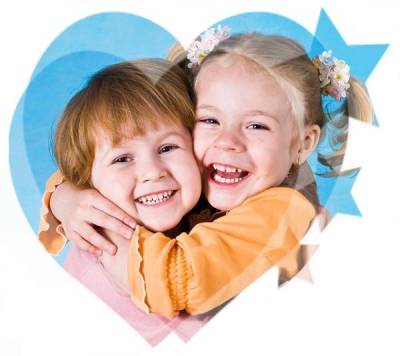 Берегите  своих  детей,  
Их  за  шалости  не  ругайте.
Зло  своих  неудачных  дней  
Никогда  на  них  не  срывайте.Не  сердитесь  на  них  всерьез,  
Даже  если  они  провинились,
Ничего  нет  дороже  слез,  
Что  с  ресничек  родных  скатились.
Если  валит  усталость  с  ногСовладать  с  нею  нету  мочи,
Ну  а  к  Вам  подойдет  сынок  
Или  руки  протянет  дочка.
Обнимите  покрепче  их,Детской  ласкою  дорожите
Это  счастье ?  Короткий  миг,  
Быть  счастливыми  поспешите.
Ведь  растают  как  снег  весной,  
Промелькнут  дни  златые  этиИ  покинут  очаг  родной  
Повзрослевшие  Ваши  дети.
Перелистывая  альбом  
С  фотографиями  детства,С  грустью  вспомните  о  былом  
О  тех  днях,  когда  были  вместе.
Как  же  будете  Вы  хотеть  
В  это  время  опять  вернутьсяЧтоб  им  маленьким  песню  спеть,  
Щечки  нежной  губами  коснуться.
И  пока  в  доме  детский  смех,  
От  игрушек  некуда  деться,Вы  на  свете  счастливей  всех,  
Берегите  ж,  пожалуйста,   ДЕТСТВО... Если у ребенка нет друзей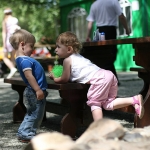      Каждому человеку нужны друзья.     Друзья для маленького ребенка — это возможность вместе познавать окружающий мир — мир предметов, игр и человеческих отношений на доступном языке.     Отношения могут не складываться из-за стеснительности, неуверенности. Иногда дети не знают, что может быть интересно и привлекательно для других.Как предотвратить проблему•   Помогите ребенку почувствовать себя уверенным: говорите ему о том, что у него получается хорошо, какие его качества привлекательны для окружающих.•   Расскажите, как вы приобретали друзей в детстве, в какие игры играли
вместе с другими.•   Подскажите, какие слова можно сказать, чтобы привлечь внимание другого
ребенка. Как реагировать на отказ.•   Во время прогулок во дворе и сквере побуждайте ребенка подходить к играющим детям, заводить знакомых и друзей.•   Приглашайте сверстников ребенка в гости, обязательно придумывая какое-
либо занимательное дело, например, совместную настольную игру.Как справиться с проблемой, если она уже есть·        Не утешайте себя мыслью, что ваш ребенок более развит, более серьезен,
чем его сверстники, и ему просто неинтересно и не нужно общение с детьми.·        Не думайте, что общение с вами, даже очень занимательное, способно полностью заменить детское общество.·        Оглядитесь вокруг, подумайте, кого из детей ваших соседей, друзей и знакомых могут заинтересовать те знания и умения, которыми располагает ваш ребенок, кому могут показаться привлекательными ваши домашние игры.·        Договоритесь с родителями этих детей о визите к вам.·        Помогите детям познакомиться, начать разговор или игру.·        Примите участие в игре, постарайтесь быть естественными и непринужденными. Если чувствуете, что контакт между детьми установлен, оставьте их.     Возможно, ребенок, долгое время изолированный от общества сверстников, поведет себя несколько необычным образом. Постарайтесь быть понимающим и снисходительным. Обязательно поговорите с ребенком о его чувствах после визита.Проекты в дошкольном образовательном учрежденииВыполнение любого проекта в ДОУ можно разделить на определенные этапы:Первый этапНа первом этапе воспитатель формулирует проблему и цели проекта, после чего определяется продукт проекта. Вводит детей в игровую или сюжетную ситуацию после чего формулирует задачи.Задачами детей на этом этапе реализации проекта являются: вхождение в проблему, вживание в игровую ситуацию, принятие задач и целей, а также дополнение задач проекта. Последний пункт очень важен, поскольку одной из важных задач педагога является формирование у детей активной жизненной позиции; дети должны уметь самостоятельно находить и определять интересные вещи в мире вокруг.Второй этапНа этом этапе педагог (помимо организации деятельности) помогает детям грамотно планировать собственную деятельность в решении поставленных задач.Дети объединяются в рабочие группы и происходит распределение ролей.Третий этапВоспитатель по необходимости оказывает ребятам практическую помощь, а также направляет и контролирует осуществление проекта.У детей происходит формирование разнообразных знаний, умений и навыков.Четвертый этапПедагог готовит презентацию по деятельности конкретного проекта и проводит её.Дети активно помогают в подготовке презентации, после чего они представляют зрителям (родителям и педагогам) продукт собственной деятельности.Классификация проектов:В настоящее время проекты в ДОУ классифицируют по седующим признакам:По тематикеРазличаются по тематике (творческие, информационные, игровые или исследовательские) и способам реализации результатов.По составу участниковРазличаются по составу групп участников проекта - индивидуальные, групповые и фронтальные.По срокам реализацииПо продолжительности проекты бывают как краткосрочными (1-3 занятий), так средней продолжительности и долгосрочными (пример: ознакомление с творчеством крупного писателя может длиться весь учебный год).Основные этапы метода проектов:Выбор цели проектаВоспитатель помогает детям выбрать наиболее интересную и посильную для них задачу на их уровень развития.Разработка проектаСоставление плана деятельности по достижению цели: к кому обратится за помощью, определяются источники информации, подбираются материалы и оборудование для работы, с какими предметами научиться работать для достижения цели.Выполнение проектаВыполняется практическая часть проекта.Подведение итоговПроводится "разбор полетов", оценка результатов и определение задач для новых проектов.Виды проектов в ДОУ:ТворческиеПосле воплощения проекта в жизнь проводится оформление результата в виде детского праздника.ИсследовательскиеДети проводят опыты, после чего результаты оформляют в виде газет, книг, альбомов, выставок.ИгровыеЭто проекты с элементами творческих игр, когда ребята входят в образ персонажей сказки, по-своему решая поставленные проблемы и задачи.ИнформационныеДети собирают информацию и реализуют её, ориентируясь на собственные социальные интересы (оформление группы, отдельных уголков и пр.). «Прогулка с интересом! »Проект (краткосрочный)Тип: практико - ориентированныйII младшая группамайПроблема:-Поверхностный интерес родителей к выбору мест отдыха и  прогулок с детьми.Обоснование проблемы:1. Нежелание родителей проводить активный отдых с детьми на улице.2. Незнание родителями важности правильного выбора мест отдыха в городе, мест более экологически благоприятных и приспособленных для прогулок с детьми. Цель:-Обменяться информацией о лучших местах прогулок и отдыха с детьми в городе и заинтересовать родителей к  их активным проведениям.Задачи:1.Дать информацию родителям о важности активного отдыха  с детьми на улице.2.Заинтересовать родителей найти и обменяться информацией об оптимально приспособленных местах для прогулок и отдыха с детьми в городе.Выполнение проекта:В начале и в конце проекта воспитателями был проведён диагностический опрос родителей «Где и как Вы гуляете с детьми?»Решение поставленных задач с родителями:Была проведена воспитателями консультация – практикум    «Полезная прогулка» в спортивном зале с обыгрыванием подвижных и познавательных игр.Прослушан родителями «Устный журнал» с  выступлением физкультурного руководителя и старшей медсестры  по теме   « Прогулка – это важно для всех и для всего!»  Наглядная информация :«Самостоятельное занятие физкультурой!», «Гимнастика для детей!», «Здоровый образ жизни, здоровье, красота!», «Здоровье у детей!», «Игры которые лечат!», «Информация для применения!», «Двигательная активность!», « Солнце, воздух и вода – наши лучшие друзья!», « Мудрые советы для отличного лета!».Организована картотека для родителей « Игры на улице», «Школа мяча»Проведение родителями  активно- познавательной прогулки с детьми на участке детского сада в  День самоуправления  «Давай - те учиться гулять!»Фоторассказы родителей (Обмен опытом) «Лучшие места отдыха и прогулок с детьми в любимом городе Северодвинске!»Решение поставленных задач с детьми:Фотогазета для родителей от воспитателей и детей «Наша интересная прогулка!»Результат:Родители познакомились со структурой прогулки с детьми и попробовали сами её правильно провести.Родители познакомились со знанием и мнением специалистов по данной проблеме.По данным из тетради отзывов родители получили много важной  и полезной информации и обязательно используют эти знания для отличного отдыха детей летом!Для дальнейшего контроля по данной проблеме было дано задание для родителей, подготовить за лето фоторепортаж «Воспоминания о лете!»Участвовало в проекте 91% родителей.Проект «Умные игры», краткосрочный практико - ориентированный проект для второй младшей группы.Проблема:Внешний интерес детей и родителей к дидактическим настольным играм.Обоснование проблемы:1. Неумение и нежелание детей младшей группы играть в настольно – дидактические игры, соблюдать правила и ход обучающих игр.
2. Недостаточность знаний родителей о структуре дидактических игр, способах подачи их детям.Цель:Формировать у детей и родителей заинтересованность и умение играть в дидактические настольные игры.Задачи:1.Научить детей играть в дидактические настольные игры, соблюдая правила и ход игры, развивая у них интерес и активное участие.
2.Познакомить родителей со структурой дидактической игры, её обучающими задачами, способами подачи детям.Выполнение проекта:В начале и в конце проекта воспитателями было проведено диагностическое наблюдение «Использования дидактических настольных игр детьми в самостоятельной деятельности».Решение поставленных задач с детьми:• Активное использование в совместной деятельности настольных дидактических игр. • Введение дидактических игр и решение обучающих задач при помощи разных форм реализации игрового действия. • Проблемные ситуации для закрепления правил игры. • Поощрение (за самостоятельную организацию игры, привлечение детей в игру, соблюдение правил, умение проследить за выполнением правил товарищами) - как приём активизации интереса к играм. Решение поставленных задач с родителями: • Организация с помощью родителей выставки домашних развивающих игр «Домашние игры ребёнка». • Выставка групповых настольно - дидактических игр с учётом возрастных, обучающих задач и оформления. • Организация фотовыставки для родителей «Играя – учимся, играя – познаём!», где можно увидеть в какие настольно – дидактические игры играют дети в группе. • Наглядная информация «Дидактическая игра, как средство умственного развития ребёнка!». • Консультация – практикум «Как научить ребёнка играть в дидактическую игру и её роль в развитии детей!» с домашним заданием для родителей» (Цель задания: заинтересовать и совместно с ребёнком поиграть в развивающую игру – головоломку «Раскрась по цифрам»). • Организация выставки детских работ (Развивающая игра на альбомном листе «Раскрась по цифрам») выполненных в совместной деятельности с родителями дома «Вместе с папой мамой играем – интерес и знания получаем!». • Соглашение с родителями по изготовлению в группу развивающих игр. Результат:• Дети в конце проекта стали чаще использовать для игр настольно – дидактические игры и с большим интересом и успехом играть в них. • Родителей познакомились со структурой дидактической игры, её обучающими задачами, способами подачи детям. Родители были заинтересованы темой и получили новую и полезную информацию, успешно опробованную на своих детях, что понятно из анкетирования родителей и записей в тетради отзывов. • Итог консультации – практикума – создание родителями в группу новых «Умных» игр, активное использование развивающих игр дома с детьми.Краткосрочный проект «Необычный мяч!» для средней группы детского садаАвторы проекта: Журавлёва Татьяна Евгеньевна, Ершова Светлана Владимировна, МДОУ Центр развития ребенка - «Детский сад N22 "Загадка"» г. СеверодвинскПроблема:Поверхностный интерес родителей и детей к мячу, играм с ним.Обоснование проблемы:1 Незнание родителей и детей истории мяча, его видов.
2.Не использование родителями в играх с детьми мяча.
3.Редкое применение детьми мяча в самостоятельной деятельности.Цель:Информировать родителей и детей об истории мяча, его разновидностях, многообразии игр с ним.Задачи:1.Дать сведения родителям и детям об истории мяча разных народов и его видах.
2.Заинтересовать родителей в использовании мяча в играх с детьми.
3.Познакомить детей с народными подвижными играми с мячом, привлечь к употреблению в самостоятельной деятельности.Выполнение проекта:В начале и в конце проекта воспитателями был проведён опрос родителей «Играете ли Вы с ребёнком дома в мяч?» и исследовательское наблюдение детей «Использование детьми мяча в самостоятельной деятельности». Решение поставленных задач с родителями и детьми:Проблема была решена на Неделе здоровья с последующим содержанием: • Организация двух вечерних досугов «Необычный мяч!» с проведением подвижных игр с народными русскими и иностранными мячами (Приложение 1). • «Устный журнал» об истории мяча разных народов, разновидностях и многообразии игр с ними. (Приложение 2) • Проведение спортивного развлечения «Если хочешь быть здоров - мячом «волшебным» занимайся!» (Приложение 3) • Индивидуальные консультации «Школа мяча». Наглядная информация для родителей• Папка «Мой весёлый звонкий мяч…» (содержит историю мяча, данные о современных мячах, рекомендации родителям по выбору мячей для детей, значение мяча для ребёнка, картотеку русских народных игр с мячом, упражнения с мячом и т. д.) • Папка «Играем дома» (содержит творческие подвижные игры для дома, улицы, с мячом и т. д.) • Папка «Физкультура – это здорово» (содержит подвижные игры для всей семьи, подвижные игры разных народов, игры для всей семьи и т. д.) играх. • Пополнение картотек « Игры на улице», «Школа мяча» русскими народными и иностранными подвижными играми. (Приложение 4) Работа с родителями• Изготовление для реализации проекта и пополнения спортивного центра новыми нетрадиционными, историческими мячами: старорусский мяч - попинушка, древнерусский мяч, китайский мяч, мячи – мякиши и т. д. Работа с детьми• Проведение занятия по физкультуре «Физкульт-УРА» с использованием мяча в ОВД и подвижных играх. • Беседа и раскрашивание иллюстраций по теме «Мячи разных видов спорта». (Приложение 5) Результат проекта• Участие в проекте и Неделе здоровья 83% семей группы. • Оформление родителями с детьми фоторассказов «Как я играю с мячом дома!». • Родители и дети познакомились с историей мяча разных народов и его видах. • Возросшее желание родителей в дальнейшем обогатить спортивный центр традиционными мячами разных народов. • Увлечённое использование мячей детьми в группе в самостоятельной деятельности и отличные спортивные показатели работы с мячом.Конспект занятия по ознакомлению с окружающим миром, тема «Право ребенка на имя, отчество и фамилию»1. Ребенок имеет право на имя, отчество и фамилию. 2. Имя ребенку дается по соглашению родителей, отчество присваивается по имени отца. 3. Фамилия ребенка определяется фамилией родителей. При разных фамилиях родителей ребенку присваивается фамилия отца или матери по соглашению родителей. Дорогие ребята!Представьте, что в семье произошло радостное событие – на свет появился малыш! Бабушка и дедушка, мама и папа выбирают ребенку имя, папа хочет назвать сына в честь своего отца, маме нравится другое имя, дедушка мечтает, чтобы внук носил имя знаменитого полководца. Наконец, на семейном совете мальчика решили назвать Сергеем. Что ж, прекрасное имя. А как выбирали имена в старину? До принятия христианства наши предки носили имена, которые теперь называются старорусскими или славянскими: Ванда. Вера, Владимир, Владислав, Любомир, Людмила. Имена, которые оканчивались на –слав, -мир, -полк, давали только знатным людям – князьям. С принятием христианства к нам пришли греческие, древнееврейские, арабские и латинские имена. Теперь они составляют основу современного словаря русских имен. Имена стали выбирать по святцам.Что такое святцы? Это особая книга, в которой перечисляются церковные праздники и святые по дням их поминовения. Например, если девочка появлялась на свет 25 января, ей по святцам присваивали имя Татьяна, ведь поминовение этой христианской святой совершается 25 января. Этот праздник так и называется – «Татьянин день». У каждого малыша, чье имя выбрано в соответствии со святцами, два личных праздника в году – день имени (именины) и день рождения.День рожденьяДень рожденья! День рожденья! Этот день ты очень ждешь. День рожденья, без сомненья, Ты с друзьями проведешь. Будут конкурсы, загадки, Шутки, розыгрыши, смех, Чаепитье с тортом сладким, Пожелания от всех. День рожденья! День рожденья! Самый лучший день в году. И с подарком, с поздравленьем В гости я к тебе приду! Имена, собранные в святцах, имеют в переводе с других языков определенное значение. Например:Александр – мужественный защитник; Анатолий – восточный, восходящий; Андрей – храбрый; Анна – благодать; Артемий – здоровый; Борис – борец за славу; Валентин – сильный; Вениамин – любимый сын; Вера – вера, верование; Виктор – победитель; Виталий – жизненный; Владимир – владеющий миром; Галина – спокойная, безмятежная; Геннадий – благородный; Григорий – бодрый; Екатерина – чистая; Елена – светлая, сияющая; Ирина – мир, несущая мир; Константин – постоянный, твердый;Лариса – приятная; Марина – морская; Николай – победитель; Сергей – высокий, высокочтимый; Софья – премудрая; Татьяна – устроительница; Юлия – пушистая, волнистая; Юрий – земледелец. Вопросы:1. Какое ваше имя? Знаете ли вы, что оно означает? 2. Как зовут ваших родных: дедушек, бабушек, маму и папу, сестер и братьев? 3. Какие имена носят ваши друзья? 4. Знаете ли вы день вашего рождения? Назовите его. 5. Знаете ли вы дни рождения ваших родных и близких? Вспомните и назовите их. 6. Знаете ли вы, в честь какого святого вы названы? 7. Вспомните и скажите, когда отмечается день ваших именин? Многие ученые, исследователи имен считают, что имя очень важно для человека. Оно дает ключ к его характеру и даже судьбе. «По имени и житие», – утверждали авторы, описывающие жизнь святых угодников. Автор «Толкового словаря живого великорусского языка» В. И. Даль замечал: «Имя человека – иносказательное качество его, а потому слава его или известность, достоинство».Твоё имяТы носишь имя святого, Который восславил Христа, Помни, что жизни основа – Вера, любовь, красота! – Будь же всегда достоин Имени своего, Будь справедлив и спокоен, С честью носи его! Согласитесь, каждому человеку приятно, когда к нему обращаются по имени. Например: «Сережа! Посмотри, какую интересную книгу я купила! или «Таня! Пойди, погуляй с подружками!» Имена бывают полные и уменьшительные. Например, полное имя Татьяна, а уменьшительное – Таня; полное имя Анастасия, а уменьшительное – Настя. Полное имя человека обычно употребляется в документах и официальной обстановке, а уменьшительное – дома, с родными, близкими и друзьями. Малышей часто называют ласкательными именами, образованными от полных. Например, от имени Татьяна ласкательные имена – Танечка. Танюша. Татьянка. Андрея мама и бабушка называют ласково Андрюшей, Андрейкой.Задания:1. образуйте уменьшительные и ласкательные имена от полных имен: Ирина, Елена, Юрий, Анатолий, Сергей, Анна, Татьяна. 2. Как называют вас домашние? Друзья? Воспитательница в детском саду? Учительница в школе? 3. Приведите примеры полных и уменьшительных имен. Как вы думаете, понравится ли вашему другу, если вы будете называть его не по имени Максим, а по кличке или прозвищу, к примеру «Пончик»? Правильно! Не понравится! Пусть ваш друг не слишком стройный, но высмеивать физические недостатки человека некрасиво! Запомните, дорогие ребята, ничто так не обижает человека, как если окружающие неправильно произносят или коверкают его имя. Ведь имя от рождения до самой смерти с человеком. Оно становится как бы частью его самого. Имя радует человека, приносит ему удачу, даже счастье.***Имя нам дает отраду, Дарит счастье и удачу. Потому узнать бы надо, Что же наше имя значит? Считается, что имя влияет на характер, склонности и увлечения человека. Возможно, в этом есть доля истины. Послушайте стихи, посвященные разным именам. (Смотри в приложении).Вопрос к стихам:Подумайте и ответьте: похожи ли ваши друзья, носящие такие же имена, на героев стихотворений? Через несколько дней после того, как малыш появился на свет, родители получают Свидетельство о его рождении. Это документ, в котором записаны имя, отчество и фамилия ребенка, дата и место его рождения, имена его родителей.
Отчество присваивается ребенку по имени отца. Например, папу мальчика Сережи зовут Владимир. Значит, отчество малыша – Владимирович. Когда он вырастет, к нему будут обращаться так: Сергей Владимирович.Вопросы:1. Как зовут вашего папу? 2. Какое у вас отчество? 3. Назовите свое имя и отчество. 4. Назовите имена и отчества ваших дедушек, бабушек, мамы и папы, сестер и братьев. 5. Назовите имя и отчество вашей воспитательницы в детском саду; учительницы в школе. 6. Как по вашему, следует обращаться к взрослым: по имени или по имени и отчеству? 7. Как вы обращаетесь к нянечке в детском саду? К друзьям? К врачу в поликлинике? Кроме имени и отчества у каждого человека есть фамилия. Многие фамилии пришли к нам из далекого прошлого. Часто фамилию человеку давали по его профессии. Так, кузнецу давали фамилию Кузнецов, плотнику – Плотников, гончару – Гончаров, рыбаку – Рыбаков.Подумайте и догадайтесь, каким делом занимались предки знаменитого почтальона Печкина из Простоквашино?Такие распространенные фамилии, как Иванов, Петров, Сидоров, Федоров, Федотов, произошли от имен Иван, Петр, Сидор, Федор, Федот. Многие фамилии происходят от названий зверей, птиц, рыб. Вы знаете какие? Зайцев, Медведев, Волков, Белкин, Лисицын, Скворцов, Воробьев, Ласточкин, Щукин, Ершов, Карасев.Вопросы:1. Знаете ли вы свою фамилию? Назовите ее. 2. Как возникла ваша фамилия? 3. Назовите фамилию ваших дедушек, бабушек, мамы, папы. 4. Знаете ли вы фамилию своей воспитательницы? Своих друзей? Учительницы? 5. Назовите фамилии, происходящие от названий цветов.деревьев, домашних животных. Дорогие ребята! Когда ваша мама вышла замуж за вашего папу, она, скорее всего, поменяла свою девичью фамилию и взяла фамилию мужа, которая вам и передалась.
Мальчику Сереже присвоили отчество Владимирович, и фамилию отца – Косицын. Итак, полное имя, отчество и фамилия мальчика – Сергей Владимирович Косицын.Сказка «Похищенное имя»Рыжий кот дремал на заборе. Нежился на теплом весеннем солнышке. Иногда он лениво приоткрывал один глаз и неодобрительно посматривал на играющих в футбол детей. Своими звонкими голосами, беготней, ударами по мячу они раздражали его. Особенно злил кота вихрастый веснушчатый мальчуган по имени Максим. От него веяло добродушием и беззаботным весельем, но кот думал: «Какое озорство!» — Максим, пасуй! — Максим! Гони мяч сюда! — Максим, бей, бей по воротам! «Максим! Максим! Максим!» – звенели детские голоса. По всему чувствовалось, Максим – общий любимец и лучший футболист в команде. «Вот раскричались! Что в этом конопатом такого особенного? – думал кот. – Несправедливо устроен мир! Одним – все! Другим – ничего. Только пинки да затрещины», – философски размышлял рыжий воришка, разумея под «другими» себя. Наконец коту надоела вся эта кутерьма. Он мягко спрыгнул с забора, потянулся и скрылся в кустах. На другой день Максим и его два закадычных друга, Колька и Серега, решили отправиться на рыбалку. Накопали в огороде червей, взяли удочки, сбежав с крутого песчаного откоса, оказались у речки Серебрянки. Берега речушки густо заросли осокой, старые ракиты склонились к воде.а их отражения в глубине казались сумрачным лесом. Ребята устроились на деревянных мостках, закинули удочки и стали ждать. Было тихо, то здесь, то там в воде проскальзывали тени. Рыба! Вдруг кусты затрещали, и на тропинке, ведущей к реке, показался незнакомец – крепкий рыжеволосый парень с наглыми кошачьими глазами. — Привет, пацанва! – громко произнес парень. — Привет! – неуверенно отозвались мальчики. Как бы незнакомец не распугал им рыбу! — Как рыбка, ловится? — продолжал разговор рыжеволосый. — Да никак! — Ну-ка, дай мне удочку, Максим! — властно потребовал парень. Мальчик от неожиданности растерялся и протянул удилище незнакомцу. — Откуда ты знаешь, как меня зовут? — Ну, ты личность популярная, кто же тебя не знает! — небрежно бросил парень. Дернул удилище – и красавец-карась вылетел из воды, блеснув в воздухе золотистой чешуей, и в одно мгновенье оказался в ведерке Максима. —Здорово! — ахнули мальчишки. Рыжий заскромничал: —Ерунда! Фокус-покус! Ну-ка, Серега, теперь давай твою удочку! Сережа послушно протянул Рыжему удилище. Фокус повторился, только на этот раз на леске трепыхался большущий голавль. Ребята с восхищением смотрели на незнакомца: — Как это у тебя получается? — То ли еще будет! — завоображал парень. — А что, ребята, может в картишки перекинемся? Мальчики замялись: —В карты? Да мы только в дурака умеем, и денег у нас нет! —При чем тут деньки? У вас нет, зато у меня кое-что есть! С этими словами незнакомец вытащил из кармана зажигалку в виде блестящего пистолетика и положил рядом с собой на траву. — Классная вещица! — восхитился Максим. Он давно мечтал о такой зажигалке. Играть в карты с незнакомцем мальчишкам не хотелось, но они чувствовали какую-то странную власть этого Рыжего над собой. — У нас ничего такого нет! — Снова повторил Максим. — Что ж! Давайте сыграем на имя. Кто проиграет, отдаст мне свое имя. — Имя? Как же можно его проиграть? Ведь имя человеку навсегда, на всю жизнь дается, — уверенно заявил Сережа. — Значит, можно! — отрезал Рыжий. — Ну что, сыграем или струсили? Он достал из кармана новенькую колоду и ловко перетасовал карты. Игра началась. Максиму все время не везло, и в конце концов он остался в дураках. В глазах Рыжего блеснул недобрый огонек. Он по-кошачьи потянулся и встал. — Уговор дороже денег! Теперь Максим – мое имя! Ну, пока, Рябой! Еще увидимся! С тех пор жизнь Максима изменилась. Кличка «Рябой» накрепко приклеилась к нему. Когда он был маленьким, мама говорила Максиму, что весна капли солнышка расплескала, они брызнули ему в лицо, вот и появились веснушки. Он объяснял ребятам: — Да не рябой я, веснушки это! Но никто его не слушал. Только и слышно было со всех сторон: «Рябой да рябой!» Из-за этого прозвища мальчик поссорился с Колькой и Серегой и схлопотал двойку по поведению. Родителей Максима вызвали в школу, и он получил нагоняй от отца. Но самое обидное, что и синеглазая Олеся назвала Максима Рябым. Недолго думая, тот убежал с уроков, чуть не плача от досады. Побрел он к реке, сел на траву возле воды и совсем загрустил. Тихонько ворковали, журчали речные струи, огибая темную корягу, солнечные блики скользили по воде, чуть шелестели листья, и мальчик незаметно задремал. Он не слышал, о чем шепчутся струйки. Одна сказала: — Бедный паренек – потерял свое имя! — Не потерял,— возразила другая, – а проиграл его Рыжему Вору – злому волшебнику Юрлонгу. — Как же помочь мальчику вернуть имя? Давай плеснем на него водой, произнесем заклинание, пусть он окажется в стране Имен короля Юджина, и добрая волшебница поможет ему! Когда мальчик открыл глаза, он не узнал знакомой с детства речушки. Перед ним синела широкая полноводная река, кругом цвели диковинные цветы, а на деревьях созревали необыкновенные плоды и ягоды. —Где я?— испуганно спросил мальчик. —Ты в сказочной стране, в гостях у короля Юджина, — ответил ему нежный, как звон хрустального колокольчика, голос. Максим оглянулся и увидел женщину чудесной красоты, с добрыми глазами и водопадом сияющих на солнце золотистых волос. —Я знаю, какая приключилась с тобой беда. Я помогу тебе вернуть твое имя, которое похитил у тебя колдун Юрлонг, он же кот Рыжий Вор, — сказала волшебница.— Запомни: ты должен победить его на поединке, и тогда твое имя вернется к тебе. Ведь имя – не просто звук! Вместе с ним ты получил в дар и свою судьбу, и свой характер. Потеряешь имя – потеряешь себя! Но одолеть Рыжего Вора будет нелегко! Я дам тебе три амулета: волшебный камень-аметист – он ослепит колдуна, лист ясеня станет твоим щитом, а кисточка из волосков норки поможет тебе в бою. Кстати, имя Максим значит «величайший». Так будь достоин своего имени! Рыжий Вор прячет твое имя в вороньем перышке, что лежит у него в кармане. Если достанешь перо и сломаешь его – имя к тебе вернется! Удачи тебе! А теперь – прощай! Волшебница плеснула на мальчика речной водой, и он снова оказался на берегу Серебрянки. Светило солнце, тихо журчали пенные струи. —Какой странный сон! — подумал максим, но взгляд его упал на траву, и он увидел все три амулета, подаренные волшебницей. — Сегодня же вызову Рыжего Вора на поединок и верну свое имя! — решил мальчик. Он вскочил и побежал искать злодея. Только вечером встретил он рыжеволосого возле школы. — Привет, рябой! Соскучился по своему имени?— нахально выкрикнул парень. — Идем на пустырь за школу, будем драться, если я тебя одолею – вернешь мне мое имя! — тихо, но веско сказал Максим. — Как бы не так! Ишь, чего захотел!.. А впрочем, пойдем! — передумал вдруг рыжеволосый. — Я сделаю из тебя котлету! — злобно рассмеялся он. Противники в сопровождении любопытных отправились на пустырь и стали наизготовку один против другого. Серега, как секундант, свистнул, и бой закипел. Рыжий, размахивая тяжелыми кулаками, бросался на Максима, но тот ловко увертывался и сам норовил стукнуть Вора посильнее. Неожиданно Рыжий наклонился, и в его руках появилась толстенная дубинка. Размахивая ею, он бросился на мальчика. Но Максим вспомнил совет волшебницы. Он быстро достал из кармана лист ясеня. Лист превратился в толстый щит, и мальчик закрылся им. От удара о щит дубинка рыжего Ворюги с треском сломалась. С гневом Вор отбросил ее, но в руке у нег блеснул нож. Ребята ахнули. Угрожая блестящим лезвием, Рыжий медленно двинулся на Максима. Не растерявшись, мальчик бросил в противника кисточку из волосков норки. Она вмиг превратилась в маленького зверька, который острыми зубами и когтями вцепился Рыжему в физиономию. Тот взвыл от боли и стал отдирать цепкую норку. Но это было не так просто. Нож выпал у него из рук. Воспользовавшись моментом, мальчик подскочил к разбойнику, вывернул его карман, выхватил воронье перо и сломал его. Оборотень вскрикнул и стал как-то нелепо оседать на бок. Вдруг он уменьшился, покрылся рыжей шерстью и через мгновенье превратился в обыкновенного кота. Ребята затаили дыхание от удивления и восторга. Кот зашипел, шерсть на нем встала дыбом, он выгнул спину и, сверкнув хищными глазами, приготовился к прыжку. Но мальчик вовремя достал чудесный камень-аметист. Яркие лучи, исходящие от камня, попали коту прямо в глаза и ослепили его. Кот дико заорал и пустился наутек. Мальчишки закричали, затопали, заулюлюкали ему вслед — Ты победил его, Максим! — Максим, ты молодец! — Максим, Максим, Максим! – неслось со всех сторон. Друзья обнимали мальчика, жали ему руки. А мальчик радостно воскликнул: — Я вернул свое имя! Ура! Вопросы к сказке:1. Кто наблюдал за детьми, играющими в футбол? 2. Куда отправились Максим и его друзья на следующий день? 3. Кто пришел к реке? 4. Что предложил мальчикам рыжеволосый парень? 5. Что проиграл рыжеволосому парню Максим? 6. Как изменилась жизнь мальчика после того.как он проиграл свое имя? 7. Кто помог Максиму? 8. Как мальчику удалось вернуть свое имя?Статья «Как научить ребенка любить и беречь Все мы – дети Природы. И с малых лет человек должен познавать ее и непременно учиться любить, оберегать, разумно пользоваться, быть действительно созидающей, а не губительной частью мира. Все начинается с детства. И экологическое воспитание следует начинать как можно раньше, когда сердце ребенка наиболее открыто для добра. Это грамотная, длительная работа взрослых и постоянная работа ума, сердца и рук детей. Все, конечно знают, как важно сейчас охранять природу. Эту проблему часто обсуждают по телевидению и в прессе. Само собой разумеется, что дошкольники не в силах решать какие-то крупные задачи по охране природы, но и то немногое, что они делают – заботливое, бережное отношение к живому – вселяет надежду на то, что еще многие поколения будут любоваться и пользоваться дарами удивительной природы. Природа нашего края настолько разнообразна и уникальна, что открывает неограниченные возможности не только интересно познакомить с ней детей, но и научить их размышлять, сострадать, любоваться, трудиться и многому другому. Тем более, что, следуя основным дидактическим принципам и учитывая возрастные особенности дошкольников, ознакомление детей с природой целесообразно начинать с той местности, в которой они проживают. «Любовь к природе, впрочем, как и всякая человеческая любовь, несомненно, закладывается в нас с детства» (И. С. Соколов-Микитов). Для того, чтобы человек бережно относился к природе, необходимо, чтобы он любил ее. Но если человек почти ничего не знает о природе, не интересуется ею, не видит ее красоты, то и относится к ней безразлично. Таким образом, знания о природе являются обязательным компонентом процесса формирования экологической компетентности, который затем трансформируется в бережное отношение к природе – конечную цель экологического воспитания. Конкретные знания маленьких детей о природе можно образовать только на основе их чувственного опыта – восприятия ее всеми органами чувств. Природа с ее разнообразием форм, красок, звуков, запахов представляет большие возможности для накопления знаний о ней. Более глубокий след в памяти ребенка оставит то, что он увидел, потрогал, понюхал, послушал, попробовал на вкус. Сильные детские впечатления от встречи с удивительным миром природы навсегда оставят свой след, пробудят желание узнать еще и еще, сделать самому что-либо хорошее. А какой восторг испытывает ребенок от радости собственных открытий. Какой толчок к творчеству рождают знания и впечатления о природе. Но недостаточно лишь провести занятие, пусть даже самое грамотное и интересное. Возникший интерес детей необходимо постоянно подогревать, оставлять недосказанное: «во время нашего следующего путешествия в подводный мир Черного моря, мы познакомимся с еще одним его обитателем – заботливым отцом, без матери вынашивающим, рожающим и воспитывающим деток». Только целенаправленная систематическая работа, перекликающаяся со всеми видами деятельности детей, а не только по разделу ознакомления с природой, принесет желаемые результаты. Для того, чтобы знания детей правильно отображали природу, необходимо правильно направлять процесс ознакомления с ней. Ставя перед ребенком различные познавательные задачи, взрослый должен стремиться сделать его наблюдения интересными и проследить, чтобы цель была достигнута. Самостоятельные наблюдения дошкольника могут быть неполными, поверхностными. В этом случае педагог должен помочь ребенку увидеть то, что он не заметил. Во всех случаях ребенка надо выслушать, помочь ему правильно сказать и назвать. То, что он увидел. Особенно важно услышать его ответы на поставленные вопросы. Для того, что бы знания не оставались оторванным от жизни багажом, а способствовали развитию мышления и чувств, необходимо в работе с детьми придерживаться трехфазной технологии: актуализация опорных знаний – «Это я знал» (заяц осенью меняет цвет шерсти на белый); осмысление основного содержания – «Вот это я узнал» (крымские зайцы не белеют, лишь слегка светлеют);переосмысление полученной информации – «Это я хочу узнать» (почему так происходит?Да потому, что климат Крыма таков, что снег бывает редко, а на серой земле белая шубка была бы слишком приметна для заячьих врагов). Если нет возможности наблюдать какой-либо объект природы, картинка или фотография должна быть четкой, крупной, реалистичной. А рассказ педагога – интересным, образным, не затянутым. У детей еще слабо сформированы понятия о времени, величине. Используя в рассказе цифры (размеры, сроки, количество и т. п.), необходимо провести аналогию на понятном материале, показать наглядно (гнездо королька размером с теннисный мяч, а мидия за один час очищает столько морской воды, сколько вмещается в трехлитровой банке и т. п.). Все новое и непонятное требует обстоятельного объяснения, интересного рассказа, сравнения с чем-то знакомым. Самое главное заинтересовать ребенка. Маленькие дети любят действовать. Наблюдения, рассматривания необходимо сочетать с практической деятельностью ребенка. Это может быт не только труд, но и изобразительная деятельность, опыты и эксперименты. Результат, каким бы он не получился, обязательно удовлетворит малыша. Можно предложить детям сочинить историю о приключениях растения или животного, организовать экскурсию в природоведческий зал краеведческого музея. Природоведческие сказки, рассказы, легенды, загадки, пословицы и поговорки помогут доходчиво и интересно донести изучаемый материал, способствуют лучшему его усвоению и запоминанию. Пальчиковая гимнастика, физкультурные минутки и динамические паузы тоже могут быть подчинены теме природы и способствовать органичному закреплению полученных знаний. Обучающий характер может носить и оформление групповой комнаты. В уголок книги необходимо выставлять книги о природе Крыма с красочными иллюстрациями. Хорошо повесить карту Крыма, адаптированную для детей. Детям особенно близко и дорого то, что они сами вырастили. Знакомясь с природой, дети проводят посильную работу на земельном участке. Движения на свежем воздухе во время прогулок, экскурсий, походов и наблюдений развивают детей физически и укрепляют их здоровье. Но ведущей формой деятельности детей дошкольного возраста является игра. В игре ребенок естественным образом усваивает различные сложные представления (обобщенные, динамические) о явлениях и закономерностях природы, закрепляет полученные представления. Здесь на помощь придут дидактические и настольные игры и даже подвижные, подчиненные природоведческой тематике. Прекрасно, если грамотно организована работа с родителями. И они всячески поддерживают и подпитывают интерес детей к родной природе (походы, экскурсии, приобретение печатного и кино- материала и т. д.). Жизненная позиция человека формируется с детства. Поэтому так важно заложит в детях основы экологической культуры тогда, когда развитие внутреннего мира человека происходит особенно быстро. Детские впечатления влияют на всю последующую жизнь человека: его поведение, поступки и экологическую этику. Умение наблюдать за природой, видеть ее своеобразие и красоту, замечать различные ее признаки и состояния – это задача не только этического, но и умственного и нравственного воспитания ребенка. Педагог должен не только знакомить ребенка с природой, но и учить относиться к ней бережно и внимательно. Пробуждать у детей с самого раннего возраста интерес и любовь к природе необходимо, во-первых, для правильного, рачительного отношения к ней, во-вторых, для развития высших нравственных чувств, какими являются гуманизм и справедливость, предполагающие активную, действенную позицию ребенка в отношении природных объектов (помочь, защитить, позаботиться и т. п.). Любовь к природе подразумевает не только пассивное созерцание (не портить, не уничтожать, бережно относиться), но и созидание (выращивать, защищать, охранять). Для того, чтобы дошкольники бережно, заботливо, гуманно относились к природе, были нетерпимы к случаям нарушения правил общения с природой, необходимо те знания, которые дети получают на занятиях по ознакомлению с родной природой, подкреплять ежедневно в наблюдениях, опытах, играх, трудовой деятельности и т. д. Без переживания ребенком чувства удовольствия, заинтересованности, любопытства в различных видах игровой, трудовой, учебной, творческой деятельности нельзя сформировать прочные знания и воспитать бережное, любовное отношение к природе. А эффективнее всего проводить эту работу на материале, очень близком ребенку – природе Крыма. Современные дети живут в сложное время кризисов, природных катаклизмов, переоценки моральных и культурных ценностей. В мире материальных ценностей, на которые нацелено общество, очень важно не допустить формирования у детей потребительского, повелительного отношения к природе. Ребенок, видящий красоту природы, познавший заботу о ней, так же гуманно будет относиться и к людям. Поэтому так важно посредством ознакомления с разнообразием удивительной крымской природы сформировать в детях элементы экологического мировоззрения и воспитанности, развить позитивное эмоционально-ценностное отношение к природному окружению. Консультация для воспитателей на тему: «Роль организации проведения прогулок в зимний период для формирования здорового образа жизни детей»Цель консультации:Систематизировать знания педагогов по организации проведения прогулок в зимний период для формирования здорового образа жизни детей.План консультации:1. Организация проведения прогулок.
2. Создание условий для эффективного проведения прогулок.
3. Условия для активизации движений детей.
4. Структурные компоненты прогулки.1. Организация проведения прогулокПроцесс воспитания детей непрерывен. Большие потенциальные возможности для всестороннего гармонического развития личности ребенка заложены в процессе Воспитательно-образовательной работы с детьми в условиях прогулки. Здесь представляются уникальные условия для всестороннего развития, в полной мере удовлетворяются его потребности в активных движениях. В самостоятельных действиях при ознакомлении с окружающим миром, в новых ярких впечатлениях, в свободной игре, как с природным материалом, так и с игрушками. Прогулка хорошо влияет на формирование физического воспитания детей, укрепление их здоровья, а также на эмоциональное состояние. В зимнее время прогулка проводится 2 раза в день общей продолжительностью до 4 часов. Только понижение температуры до -15 градусов или ветреная погода, вьюга могут служить поводом для сокращения прогулки или ее отмены. В целях охраны жизни и здоровья детей воспитатель и помощник воспитателя, начиная рабочий день, внимательно осматривают весь участок: нет ли поломанного оборудования, битого стекла, каких-либо нежелательных предметов. При организации прогулки на участке дошкольного учреждения помощник воспитателя помогает подготавливать на участке игровую среду. Для того, чтобы дети охотно оставались на прогулке положенное по режиму время, необходимо им создать условия для разнообразной деятельности. 2. Создание условий для эффективного проведения прогулокПомимо стационарно установленного оборудования, на участок непременно следует выносить разнообразный дополнительный материал, который служит целям закрепления, уточнения и конкретизации новых знаний детей об окружающем мире, развивает наблюдательность, умение детей сравнивать, обобщать и делать простейшие выводы. В зимнее время, среди припорошенных снегом кустов, с горки спускаются лыжники и саночники (одетые в соответствующие костюмы куклы). За день здесь могут произойти изменения, например, какие-то из кукол изменили свое положение. Кто из ребят заметит это первым? В следующий раз на пригорке появился заяц, а из-за кустов за ним будет следить хищники - волк или лиса. Грамотный педагог всегда найдет повод как для наблюдения, так и для развернутой беседы с детьми, для инсценировки сказки с этими персонажами или сюжетно-ролевой игры с использованием этих сюрпризных моментов. Нужна только фантазия воспитателя. Нарядный, хорошо украшенный участок сам по себе вызывает у детей устойчивый положительный эмоциональный настрой, желание идти на прогулку. Достаточное количество игрового материала сделает прогулку более насыщенной и интересной. 3. Условия для активизации движений детейОсобенностью детей дошкольного возраста является их потребность в активных и разнообразных движениях. Особое внимание уделяется двигательной активности детей на прогулке в зимнее время, когда движения несколько ограничены одеждой, когда погодные условия не дают возможности много и разнообразно двигаться по участку. Большая часть площадки должна быть расчищена от снега, чтобы дети могли свободно побегать, попрыгать, развернуть игру с разнообразными движениями. Постройки из снега, расположенные по все территории, служат не только украшением участка, но и стимулируют движения детей. По собственному желанию дети могут влезать на спину сооруженного из снега кота, петуха, зайца, собаки, подлезать под оленя, слоненка. Можно покатить под каждым из них мячики, шары, побросать снежки в корзину снеговика, печки, на длинную шею гуся, хобот слоненка, набросить серсо. По спине удава или крокодила можно поупражнять в равновесии, а перепрыгивая через змейку упражнять детей в прыжках. Влезая на горку, и скатываясь с нее, дети получают огромное удовольствие. Такая активная деятельность на прогулках требует правильно одевать малыша. Одежда должна быть удобной, достаточно легкой, но не сковывающей движения детей. Воспитатель так продумывает прогулку, чтобы дети не охлаждались и в то же время не перегревались и не потели, что особенно опасно в зимнее время. Увлеченные разнообразной игровой и развивающей деятельностью, дети постоянно находятся в хорошем настроении, с радостью откликаются на все предложения взрослого и порой выказывают недовольство тем, что прогулка уже окончена. 4. Структурные компоненты прогулкиНепременным условием успешного развития и воспитания дошкольников на прогулке является одновременное овладение ими умственными и практическими действиями. Это успешно решается в ходе систематически проводимых наблюдений, заранее планируемых педагогом. Ежедневные наблюдения на прогулке обогащают представления детей о мире природы, людей – их труда, взаимоотношений, обогащают детские эстетические представления. Таким образом, наблюдение – один из главных компонентов прогулки. Посильные трудовые действия детей естественным образом вплетаются в ход наблюдений за трудом взрослого. В силу собственной активности дети стремятся включиться в совместный со взрослым трудовой процесс, испытывая радость от полученных результатов. Таким образом, трудовые действия детей следует также считать одним из самостоятельных компонентов в структуре прогулки. Следует учитывать, что дети постоянно и довольно разнообразно двигаются на участке. Увлеченно двигаясь по участку в процессе выполнения дидактических заданий, активно участвуя в подвижных играх, занимая интересной самостоятельной деятельностью, ребенок достигает хороших результатов без приложения сверх усилий, как бы само собой. Очевидно, что подвижные игры, игровые упражнения, а также дидактические задания являются основным обязательным компонентом каждой прогулки. Таким образом, структурными компонентами прогулки являются: 1) наблюдение 2) дидактические задания 3) трудовые действия детей 4) подвижные игры и упражнения Все эти компоненты позволяют сделать прогулку более насыщенной и интересной. К тому же они выступают не как отдельные педагогические мероприятия, а как логически обоснованные части того основного, что запланировано воспитателем в конкретной прогулке. В зависимости от различных погодных и сезонных условий, объекта наблюдения, общего настроя детей, проведенных занятий, эти структурные компоненты могут осуществляться в разной последовательности. Главное – каждый из компонентов прогулки вносит свое, неповторимое в развитие и воспитание для физического воспитания детей, укрепления их здоровья, а также эмоционального состояния. Таким образом, правильная организация и проведение прогулки: укрепление здоровья, развитие двигательной активности детей, подбор одежды в соответствии с сезоном и температурой воздуха, подвижные игры, пример взрослого, в отношении к своему здоровью – все это является залогом привития детям здорового образа жизни.Как привыкнуть к детскому садуИ вот свой выбор вы уже сделали. Как же теперь сделать так, чтобы этот выбор устраивал и вашего РЕБЕНКА? Чтобы каждый раз, оставляя ребенка в детском саду (яслях), вы уходили со спокойной душой, зная, что ему хорошо и комфортно. Когда вы решили, что малыш должен пойти в детский сад, то постарайтесь за оставшееся время подготовить его и себя к этому событию.Ниже мы хотим познакомить вас с некоторыми рекомендациями психолога Екатерины Лошинской (журнал 'Наш малыш'), которые помогут вам и вашему ребенку гармонично войти в мир детского сада.1. Если решение уже принято, перестаньте волноваться. Все будет хорошо. Не проецируйте свою тревогу на ребенка, не обсуждайте при нем возможных осложнений. Не стоит ударяться и в другую крайность, рисуя малышу идиллические картины его жизни в детском саду. Лучше всего занять позицию осознанной необходимости.2. Обратите внимание на режим дня ребенка. За лето он должен быть перестроен таким образом, чтобы малыш легко просыпался за час-полтора до того времени, когда вы планируете выходить из дома в детский сад. Если ваш ребенок уже не спит днем, приучите его просто лежать в постели одного. Научите каким-нибудь играм: в слова с самим собой, вспоминанию выученных им стихов, песен, сочинению сказок, счету, рассматриванию окружающих предметов с запоминанием мелких деталей. Очень полезны так называемые пальчиковые игры. Хорошо, если вам удастся смоделировать ситуацию коллективного тихого часа. Постарайтесь приучить ребенка ходить в туалет «по-большому» в одно и то же время (не с 11 до 12.30 часов - время прогулки в саду). По-маленькому малыша нужно научить ходить в туалет не тогда, когда уже 'очень хочется', а заранее: перед выходом в детский сад, перед прогулкой, перед сном.3. Вашего ребенка сложно накормить? Приходилось сталкиваться с отсутствием аппетита, избирательностью в еде, медлительностью? Максимально приблизьте меню вашего ребенка к детсадовскому, устраните 'кусочничество' между едой. Попробуйте снизить калорийность употребляемой им пищи, что через некоторое время может привести к улучшению аппетита. О проблемах с аппетитом необходимо разговаривать с воспитателем и медсестрой.4. Закаливать нужно всех детей, а детей, которые идут в детский сад - особенно. Хождение босиком в помещении и по земле летом в любую погоду - самый простой и эффективный способ. Это укрепляет не только иммунную, но и нервную систему. Очень полезны любые водные процедуры (душ, ванна, озеро, море). Постепенно приучайте ребенка к холодному питью (кефир, молоко, сок из холодильника). Мороженое - это не только вкусно, но и полезно с точки зрения контраста температур.5. Довольно часто встречаются дети, которые плачут при расставании с мамой. Их приходится долго уговаривать, даже если они остаются с близкими, хорошо знакомыми людьми. Если после того, как мама ушла, ребенок чувствует себя хорошо, не грустит, не спрашивает про маму, легко справляется с режимом дня, то, скорее всего, необходимо изменить только сложившуюся 'традицию' расставания. 'Почетной обязанностью' малыша может стать помощь маме при сборах на работу ('А ну-ка неси мою 'рабочую' сумку' или 'Куда же это я положила зонтик?Ты не мог бы поискать его?'), а также такие ритуалы, как провожать маму до лифта или махать рукой из окна. 
Однако встречаются дети, которые сильно нервничают в мамино отсутствие, следят за временем, когда она должна прийти. В отсутствии мамы у них ухудшается сон и аппетит, иногда они просто отказываются от еды и не ложатся спать без мамы. Как правило, такое поведение детей является следствием поведения взрослых. Повышенная тревожность мамы, неправильная оценка собственной роли в жизни ребенка, нежелание увидеть в его поведении элементы манипулирования взрослыми - все эти причины в той или иной степени могут провоцировать подобное поведение. Прежде всего, в такой ситуации свое внутреннее состояние должна изменить мама. На практике лучше всего приучать ребенка к расставанию с мамой, создавая такие ситуации, когда малыш сам хочет попросить маму отлучиться. Например, ему нужно сделать для мамы сюрприз, или он заигрался с друзьями, а маме нужно в магазин. Уходя надолго, просите не взрослых, а ребенка следить за порядком в доме. Давайте ему поручения, что он должен успеть сделать к вашему приходу, пусть сам проследит за временем, когда пора есть или ложиться спать. При встрече подробно расспросите малыша о прожитом дне и похвалите за успехи, расскажите, как много вы успели сделать, потому что он помог вам.
6. Наблюдайте, как ребенок играет с другими детьми. (Взаимоотношения детей со сверстниками в этом возрасте только формируются.Отдавая ребенка в детский сад, мы ускоряем этот процесс, поэтому было бы неправильно пускать его на самотек.) Подходит ли он к группе играющих детей? Если ему трудно это сделать, помогите: научите его правильно здороваться с группой детей, предлагать детям свои игрушки, попросить разрешения играть с ними, правильно реагировать на отказ, находя компромиссный вариант. Об игрушках. Приучите ребенка выносить во двор, а в дальнейшем приносить в детский сад только те игрушки, которыми он готов поделиться с друзьями. В противном случае малыш прослывет жадным или все время будет находиться в тревоге за свою любимую игрушку, с которой может что-нибудь случиться.Огромное значение имеют первые два месяца в жизни ребенка в детском саду. Мы их называем адаптационными.•  Адаптационный период фактически начинается в тот момент, когда Вы приняли решение о том, что Ваш ребенок будет посещать детский сад. Постарайтесь выяснить все интересующие Вас вопросы и в разговорах подготовить ребенка к изменению в его жизни. Придите вместе с ребенком в детский сад на прогулку, зайдите в гости к игрушкам и детям, на праздник. Заинтересуйте малыша всем происходящим в детском саду.•  Первый день в детском саду, первое впечатление имеют для ребенка огромное значение. Выберите Вашему малышу шкафчик, кроватку. Вечером подробно обсудите с ребенком увиденное. Желательно обратить внимание ребенка на радостные воспоминания дня и вызвать интерес к посещению детского сада.•  Во время адаптационного периода желательно, чтобы ребенка забирала мама, папа и другие близкие люди, в то время, на которое договорились - это дает возможность воспитателю подготовить ребенка к уходу домой и не обмануть его ожиданий. Постарайтесь не оставлять первые дни ребенка на тихий час.•  Расскажите воспитателю об особенностях и привычках ребенка. Какие сказки любит читать, каких героев сказок и мультфильмов особенно любит, во что предпочитает играть. Опишите, как Ваш малыш реагирует на большие коллективы детей, громкие звуки, как Вы его успокаиваете, если он плачет…•  Принесите в детский сад любимую игрушку, книжку или фотографию. Это поможет малышу не чувствовать себя оторванным от дома, будет частью его привычной обстановки.•  С вниманием и интересом расспрашивайте ребенка о том, чем он занимается в детском саду, радуйтесь за его успехи, хвалите за старания.•  Соблюдайте дома режим дня и рекомендации воспитателей детского сада.•  Не обсуждайте при ребенке, если вам что-то не понравилось в детском саду, не формируйте негатив по отношению к воспитателям, сотрудникам.Надеемся, что предложенные рекомендации помогут успешно адаптироваться в новой жизненной ситуации не только детям, но и родителям!Зачем играть в «Ладушки» в XXI веке или о том, чем полезны пальчиковые игрыВыдающийся отечественный педагог В.А. Сухомлинский считал, что «ум ребенка находится на кончиках его пальцев». Этого мнения придерживаются многие современные специалисты. Но еще во II веке до н.э. в древнем Китае было известно влияние мануальных действий (действий рук и пальцев) на развитие мозга человека: игры с участием рук и пальцев приводят в гармоничные отношения тело и разум, поддерживают мозговые системы в превосходном состоянии. Чем же обусловлена такая связь?Дело в том, что пальцы наделены большим количеством рецепторов, посылающих импульсы в центральную нервную систему человека. На кистях рук расположено множество акупунктурных точек, массируя которые можно воздействовать на внутренние органы, рефлекторно с ними связанные.По насыщенности акупукнктурными зонами кисть не уступает уху и стопе. Восточные медики установили, что массаж большого пальца повышает функциональную активность головного мозга, массаж указательного пальца положительно воздействует на состояние желудка, среднего – на кишечник, безымянного – на печень и почки, мизинца – на сердце.В Китае распространены упражнения ладоней с каменными и металлическими шарами, что улучшает память, умственные способности ребенка, устраняет его эмоциональное напряжение, развивает координацию движений, силу и ловкость рук, поддерживает жизненный тонус. В Японии широко используются упражнения для ладоней и пальцев с грецкими орехами.В русской народной педагогике созданы игры «Ладушки», «Сорока – белобока», «Коза рогатая» и другие. Современные исследования физиологов подтверждают связь развития рук с развитием мозга, высшей нервной деятельности, развитием речи. Простые движения помогают убрать напряжение не только с самих рук, но и с губ, снимают умственную усталость, способствуют улучшению произношения многих звуков речи. Исследования показывают, что каждый палец руки имеет свое «представительство» в коре больших полушарий мозга, а речевые реакции находятся в прямой зависимости от тренированности пальцев. Тренировку пальчиков надо начинать с самого раннего детства. Сначала это будут прабабушкины «Ладушки», «Сорока» и т.д. Затем в совместных играх ребенка со взрослым может появиться более широкий ассортиментПАЛЬЧИКОВЫХ игр.Наша семьяК разряду пальчиковых относят и те игры, которые предполагают надевание на пальцы руки фигурок животных, сказочных персонажей, изготовленных из разных материалов. Такие игрушки, надетые на пальцы, вынуждены действовать: «здороваться», «разговаривать», «прыгать», «убегать» и т.д. А значит, пальчики будут сгибаться и разгибаться, двигаться вперед – назад и влево – вправо. Движения могут быть ритмичными, энергичными или плавными, неторопливыми в зависимости от характера персонажа. Таким образом, сама игрушка будет способствовать развитию движений пальцев руки. Подобные игрушки вы можете приобрести в нашем интернет – магазине.Очень полезны с точки зрения развития движений пальцев руки игры с песком, зерном, тестом. Хорошо, если ребенку наряду с купленными в магазине игрушками будет доступна коллекция камушков, принесенных с улицы, а так же шишек, каштанов, желудей.Если в практике взаимодействия взрослого с ребенком присутствуют подобные игры, то овладение малышом такими жизненно важными умениями, как держать чашку, ложку, карандаш, умываться, застегивать пуговицы и.т.д. будет происходить наиболее успешно.10 правил переживания детского кризисаПравило 1: Кризис - это правильно.Что такое кризис? Если забыть умные определения, которые заставляли учить в вузе, то кризис - это когда человек вырос (или в процессе), изменились (или изменяются) его мировосприятие, его потребности и желания. Традиционно это происходит внезапно. Бац - и замуж пора. Бац - и ужасная двухлетка.А человека просто плющит от того, что мир, оказывается, совсем другой , чем думалось раньше. И от того, что, как выяснилось, человек может много чего и хочет тоже много чего, но еще точно сам не знает, чего хочет и еще не совсем хорошо умеет то, что может.Самая сложная задача в кризисное время - научиться жить с этим новым человеком. Как ему самому, так и вам (кстати, у нас ведь тоже кризисы бывают).И если вдруг чадо - лапочка превращается в монстра, это еще не значит, что чадо от рук отбилось в конец или что вы ужасная мать. Это значит всего лишь, что чадо подросло. А вы все по - прежнему: съешь конфетку, съешь котлетку, повяжу тебе салфетку. Представляете, как это бесит? А сам, как следует, повязать салфетку еще не могу, но уже хочу. Тоже бесит. А больше всего бесит, что не только сам не понимаешь, чего с тобой происходит и чего ты хочешь, а еще и мама (которая должна все знать и понимать по определению и умолчанию) тоже не понимает.Так что приходится пробовать мир на прочность и проверять, прогнется он или нет, смогу или еще не дорос.Правило 2: А кто сказал, что будет легко?Посмотрите на себя в зеркало. Вот-вот, разве с таким человеком, как вы, может быть легко? А наши дети всегда талантливее нас, поэтому сами понимаете, легко не будет.Конечно, вариантом было бы родить его обратно, но уже не влезет. Лавры Тараса Бульбы и Маттео Фальконе не прельщают? Тогда точно легко не будет. Заходите ко мне на персен. Не помогает, естественно, но пить вдвоем - веселее. Нет, я уже не хочу их родить обратно. Я сама хочу родиться обратно! И чтобы хоть 5 минут никто не трогал.Правило 3: Диалог - это когда разговаривают двое.Диалога, конечно, не получится. Потому что считайте сами: он старый, он новый, вы в душе девочка, вы в реале уже мама, семейная традиция, друзья из садики и т.п. - это хор. Но ведь цель любого кризиса - научиться вести диалог с новым человеком, так что придется.Вот кризис трех лет. Зачем он нужен? Чтобы мама научилась вести диалог с ребенком, который уже не младенец, а со своим я. И, в свою очередь, ребенок тоже должен научиться вести диалог с мамой, несмотря на то, что Я!Я!Я!Я! хочу и вообще еще раз Я!Я!Я!. Как только научатся оба - кризис пройдет.Конечно, бывают и другие варианты: мама встает в позу рака и начинает доказывать ребенку, что она в доме хозяин и сидеть - бояться. Вам удобно в позе рака что-то доказывать? Вот-вот. НА какое-то время затихнут, потому что мама пока сильнее, а потом, лет через 10 выдадут много чего интересного. Я сказала нет и все, в моем доме нет и все - это хорошая позиция. Ребенок, без сомнения, возьмет с вас пример. И вместо диалога в свое время вы получить назад свое нет и все, и слушать тебя не желаю.Еще мама может уйти от диалога, повесив на ребенка обязанность вести монолог. Конечно, неограниченная власть будет приятна. Но тогда ребенок так и не научится считаться с окружающими. Хотя нет, научиться, но попозже и негуманным методом 'приложили мордой об асфальт'.Правило 4: Светофор - это наше все.Мир, даже несмотря на то, что он вредный, противный и все время другой, чем думалось раньше, должен иметь свои законы и рамки, которые не прогибаются никогда.Это красные правила. Никогда нельзя делать то, что опасно для твоей жизни. Никогда нельзя делать то, что опасно для моей жизни. Никогда нельзя делать то, что смертельно ранит людей. А еще никогда нельзя надевать на кота мой лифчик. Потому что это смертельно опасно для твоей жизни.Желтые правила - это наши любимые правила. Это, конечно, нельзя, но иногда можно, Это иногда устанавливает мама, потому что она в доме хозяин. Вот он, наш родительский, шанс - упиться властью. Эти правила будут нарушать и без нашей отмашки, но тайком, осознавая, что нарушают.Спать надо в 9 вечера. НО я не замечу, что уже 11, потому что сегодня я смотрю интересный фильм....Наслаждайтесь моей демократичностью, дети.Зеленые правила - это ваши права, дорогие мои дети. У вас есть право убирать игрушки. Это можно всегда. У вас есть право подметать пол. Это тоже можно всегда. Еще мне очень нравится ваше право мыть стены на кухне... Ладно, так и быть я оставлю за вами право - правило рисовать на этой самой кухне гуашью так, что потом надо мыть стены.По лужам тоже можно ходить и без шапки зимой можно, потому что мне лень искать на антресолях вашу шапку.Что? Хочешь еще правило, что можно сказать маме: не ори на меня так громко? Ладно, буду орать потише.Правило 5: Ребенок - живой.Он имеет право сорваться и порыдать. Он имеет право на негативные эмоции и переживания. Он имеет право быть неудобным и невоспитанным. И не нравится вам тоже имеет право. А вы имеете право высказать свое «фе» в корректной форме. Он имеет право прислушаться или не прислушаться.Равно, как и вы можете пожалеть, можете пойти почитать, пока он рыдает. И, кстати, не всегда та, что читает - ехидна. Вспомните себя , вам всегда нужны утешители и зрители, когда вас все достало и вы рыдаете? Ребенку тоже не всегда. Особенно, когда ребенку старше 10 лет.Но если остались утешать, то утешайте, а не увещевайте.Правило 6: Неча на зеркало пенять, коли рожа крива.ДА-да-да, с мамой можно разговаривать только спокойно и только спокойным тоном. Вести диалог, а не валяться в грязи и вопить 'ДААААААЙ!'.Поэтому сначала успокойся, а потом поговорим и обсудим, почему я не хочу покупать тебе 255555 машинку.Что???!!!! Мне тоже встать из грязи и перестать орать: 'НЕ ОРИИИИИИИИИИИИИИИИИИ!' ДА как ты смеешь так с матерью разговаривать? А?А если серьезно, то при адекватной реакции мамы на детские истерики с валянием, шансов в ребенка научиться высказывать свои требования в адекватной форме и выслушивать мнение второй стороны - сильно больше, чем если мама начинает орать в ответ.Я бы сказала, что во втором случае, шансов нет вообще.Правило 7. Самовыражение достойно уважения.Как еще заявить миру о себе, о таком замечательном и новом себе? Конечно, покрасить лицо в зеленый, губы в зеленый, волосы в зеленый - в зависимости от возраста. Ну и прочие эксперименты. И никакой двухлетка не поверит, что мытые ноги лучше, чем ноги зеленые от зеленки или фломастера, до тех пор пока сам это не увидит. А как он это увидит, если вы не разрешаете ему ноги покрасить?Правило 8. Из двух зол - меньшее.Подумайте, а действительно ли то, что он сейчас хочет сделать (хотя, конечно, это ужас-ужас) так вредно для его здоровья? Или все же ваша реакция на действия явно вреднее, чем само действие? От снятых на улице перчаток ничего смертельного не будет. Рыдания, которые последуют потом явно вреднее.Или вообще ничего вредного нет, а просто это бесит. Тут можно утешиться, что его в вас бесит не меньше.Так ли много вреда окружающей среде от какого-то острого желания ребенка? Или просто лень потом убирать? Или вообще я в доме хозяин и все.Конечно, лень. Пусть убирает ребенок. Или предложить рисовать водным маркером не на обоях, а на кафеле в ванной. А хозяин в доме вы. Это и так всем понятно. Если бы было непонятно, с вами бы не спорили и не пытались оспорить ваши правила, надевая на голову трусы или вдевая 10 серег в одно ухо.Правило 9. Мама - тоже человек. И папа. И дедушка с бабушкой.Поэтому я имею полное право беситься и негодовать, увидев размазанный по зеркалу пластилин. Я имею полное право отказаться идти в гости, когда у него трусы на голове. Правда, тогда я должна признать и его право не брать меня с собой много куда. Потому что его сверстники точно не поймут, почему он с мамой, а мама в этом желтом и с рюшками...И вообще от чего мне вреда больше? От трех движений ножом по стеклу - и пластилина нет. Или от того, что я щас доведу себя до отпаивания валерианкой?А его трусы на голове - это вообще его личные проблемы. А вот за кота, положенного в аквариум, я разнесу полквартиры. Да. Потому что я тоже человек.и имею право на отрицательные эмоции.Еще помогает разграничить территорию. Вот тут - твое, а вот тут - мое. И не дай бог ты хоть шаг с пластилином на мой ковер сделаешь. Но зато я буду дышать глубоко и размеренно, находя стоящие на твоем подоконнике твои носки. При условии, что стирать их тоже тебе.Правило 10. И это пройдет.Да, я тоже в это не верю. Это аутотренинг.Выдыхаем - и: это тоже пройдет, это тоже пройдет, это тоже пройдет....что? Снова засунули кошку в аквариум? Нет, потому что я говорила? Умниииицы, диалооооог!!!! А кого засунули? Собаку? Деточки, собаку тоже нельзя в аквариум. Даже плюшевую...И это тоже пройдет, и это тоже пройдет. До следующего кризиса.Этапы
проектаДеятельность педагогаДеятельность детей1 этап1. Формулирует проблему (цель). При постановке цели определяется и продукт проекта.
2. Вводит в игровую (сюжетную) ситуацию.
3. Формулирует задачу (нежёстко).1. Вхождение в проблему.
2. Вживание в игровую ситуацию.
3. Принятие задачи.
4. Дополнение задач проекта.2 этап4. Помогает в решении задачи.
5. Помогает спланировать деятельность
6. Организует деятельность.5. Объединение детей в рабочие группы.
6. Распределение амплуа.3 этап7. Практическая помощь (по необходимости).
8. Направляет и контролирует осуществление проекта.7. Формирование специфических знаний, умений навыков.4 этап9. Подготовка к презентации.
10.Презентация.8. Продукт деятельности готовят к презентации.
9. Представляют (зрителям или экспертам) продукт деятельности.Тематика блокаНазвание проектаПродукт детской деятельностиНаследие«Эхо столетий»«Временная лента» (работа с энциклопедиями, подбор и систематизация иллюстративного материала, ИЗО, ручной труд, театрализованное представление)Наследие«Защитники Отечества» Исторический альбом «Защитники Отечества» (рисунки, бумажная пластика, детское сочинительство)
Практические мастерские (изготовление афиш, приглашений, костюмов)
Театрализованное представление «Богатыри земли русской»Наследие«Здравствуй, Пушкин!»Создание альбомов «Пушкин и няня», «Семья Пушкина», «Друзья, прекрасен наш союз!», «По Пушкинским местам».
Дидактические игры
«Сказки Пушкина», кроссворды и логические задания по сказкам, практическая мастерская «Мода Пушкинской эпохи», «Малые театральные встречи», «Встречи у камина» (сказки Пушкина в живописи, скульптуре, музыке)
Детские книги «Здравствуйте, Пушкин!, «Сказки Пушкина»
Макет «У Лукоморья»
Театрализованное представление «Сказки Пушкина», «Пушкинский бал».НаследиеПроекты «Генеалогическое древо», «Моя семья», «Секреты бабушкиного сундука»«Семейное древо»
Альбом рисунков «Моя семья»
Выставка семейных реликвий.«Я в мире людей»Проекты
1). «Мои друзья»
2) «У нас в Нескучном саду»
3) «День защиты детей»
4) «Сказки о любви»
5) «Весёлый этикет»Альбомы (инд.) (рисунки + весёлые истории)
Театральные этюды, выпуск газет и журналов
Проект «Детский сад будущего». Выпуск стенгазеты.
Карнавал. Разработка детского кодекса.
Литературная гостиная. Изготовление «Валентинок».
Школа «Маркиза этикета»«Мир вокруг нас»«Четыре стихии»
«Времена года»
«Мир животных и птиц»
«Уральские самоцветы»Картотека опытов.
Составление коллажей
Детская книга «Это опасная стихия»
Детская книга, танцевальные миниатюры, коллажи.
Рукописные журналы, книги, сочинительство, изодеятельность
Коллаж, детская книга «Легенда о камнях»«Мир вокруг нас»«Весёлая астрономия»
«Жалобная книга природы»
«В стране чисел и фигур»
«Полезные вещи»
«От кареты до ракеты»Викторина «Через тернии к звёздам»
Театральные этюды «Неизведанная планета», «Путешествие на луну».
Сочинение «Звёздных сказок».
Сочинение сказок от имени природных объектов.
«Лесная газета».
Выпуск журнала «Экологический светофор города»
Коллажи. Геометрический вернисаж. Театральные этюды.
Математическое шоу «Алиса в стране математики».
Энциклопедия «Из истории вещей»
«Приключения вещей» - сочинение сказок об обычных вещах.
Изготовление детской книги средствами конструктивной деятельности.
Детские проспекты по видам техники (транспорт).
«Наши помощники» (книга об истории бытовых приборов).«Ты и твоё здоровье»«Я и моё тело»
«Окошки в мир. Органы чувств»
«Твоё питание и здоровье»
«Путешествие пирожка» (строение пищеварительной системы)
«Живительные силы»
«Про витамины и здоровье»
«Как мы дышим» (приключение Кислородинки)Дневник «Я расту»
Проект «Страна Айболития»
«Польза и вред» (проекты по органам чувств)
Мини проекты «Для чего нужна пища?»
Детская книга «Приключения в стране витаминов», составление картотеки блюд.
Сочинение сказок, стихов, театральных этюдов.
«Как фрукты и овощи о своей пользе спорили?»
Планшет «Вред-польза»
«За чистый воздух» (плакат)
Детская книга закаливанияРазделы программыВиды детской деятельностиИгровая деятельностьСюжетно-ролевая игра «Дом», «Семья»; «Мебельный салон», «Салон одежды для дома» и т.д.
Игры-драматизации по произведениям: «Репка», «Красная шапочка», «Гуси-лебеди» и пр.
Настольно-печатная игра «Моя квартира».Социальное развитиеТематические занятия по Конвенции о правах ребёнка.
Права и обязанности в семье.
Составление «Генеалогического древа» (в контексте прошлого и будущего), карты-схемы микрорайона с обозначением домов, где живут дети, альбомов «Традиции нашей семьи», «Моя малая родина», «Калейдоскопа дней рождений» (знаки Зодиака детей группы, выпуск каждой семьёй газеты «Самый счастливый день в семье» (ко дню рождения ребёнка).
Встречи в видеосалоне «Сам себе режиссёр».Речь и речевое общениеТворческое рассказывание детей по темам «Выходной день в моей семье», «Мои близкие», «Наши любимые питомцы», «лето на даче», «Наше путешествие», «Мир семейных увлечений», «Я буду мамой (папой)», «Как я помогаю дома»,
Словотворчество. Создание альбомов «Моя семья» (рисунки, фотографии, стихи детей).
Совместное участие детей и родителей в литературных гостиных.Здоровье и физическое развитиеСоставление режима дня для каждой семьи, конкурс семейных комплексов утренней гимнастики, закаливающих процедур.
Совместные туристические походы «В бассейн идём вместе».
Межсемейные соревнования «Мама, папа, я – спортивная семья».
Организация семейного мини-кафе. Презентация «Любимое блюдо моей семьи», составление книги «Семейные рецепты».
Занятия в кулинарном классе (проводят родители, воспитатели, шеф-повар).ПОЗНАВАТЕЛЬНОЕ РАЗВИТИЕПОЗНАВАТЕЛЬНОЕ РАЗВИТИЕМир, в котором мы живёмКлассификация (мебель, посуда, бытовая техника, продукты питания).
Географические представления. Составление плана-схемы «Мой дом», изготовление макета «Мой район», работа с картами «Мой город».ПриродаКоллажи «Домашние любимцы».
Составление семейных альбомов «Комнатные растения», «Что растёт у нас на даче».Начала грамотыМатематика «Рост и возраст членов семьи», совместная игра детей и родителей «Семейный бюджет».
Составление словарика имён членов семьи «Что означают имена»Конструирование«Дом моей мечты», «Дачный домик», «Домашние работы».
Плоскостное моделирование – составление сюжетов из мозаики на семейную тематику.ЭСТЕТИЧЕСКОЕ РАЗВИТИЕЭСТЕТИЧЕСКОЕ РАЗВИТИЕХуд.литератураПословицы и поговорки о семье.
Чтение сказок «Дикие лебеди», «Сестрица Алёнушка и братец Иванушка», ненецкой сказки «Кукушка».
Выборочное чтение: А. Линдгрен «Малыш и Карлсон», Одоевский «Городок в табакерке», Л. Толстой «Рассказы для маленьких детей».
Заучивание: Е Благинина «Посидим в тишине».ИЗО и дизайнРисование «Моя семья», «Семейные портреты», «Мы на отдыхе», «Мой дом», «Моя комната», «Обои в новую квартиру».
Выпуск семейных газет.
Составление икебан, букетов, панно, коллажей из природного материала (с участием родителей)
Выставки «Семейное хобби».ТеатрСемейные мини-спектакли, составление сценариев детских развлечений, театральные этюды «Семейные диалоги».
Совместное посещение семьями театров.ЭтапыЗадачиДеятельность проектной группыДеятельность научно-методической службыНачальныйОпределение проблемы (темы). Выбор группы участников.Уточнение имеющейся информации, обсуждение заданияМотивация проектирования, объяснение цели проектаПланированиеАнализ проблемы. Определение источников информации. Постановка задач и выбор критериев оценки результатов. Распределение ролей в команде.Формирование задач, накопление информации. Выбор и обоснование критерия успеха.Помощь в анализе и синтезе (по просьбе группы). Наблюдение.Принятие решенияСбор и уточнение информации. Обсуждение альтернатив. Выбор оптимального варианта. Уточнение планов деятельности.Работа с информацией. Синтез и анализ идей.Наблюдение. Консультации.ВыполнениеВыполнение проектаРабота над проектом, его оформление.Наблюдение, советы (по просьбе группы)Оценка результатовАнализ выполнения проекта, достигнутых результатов (успехов и неудач)Участие в коллективном анализе проекта и самооценкеНаблюдение. Направление процесса анализа (если необходимо)Защита проектаПодготовка к защите. Обоснование процесса проектирования. Объяснение полученных результатов, их оценка.Защита проекта. Участие в коллективной оценке результатов проекта.Участие в коллективном анализе и оценке результатов проекта.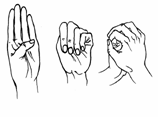 Наша семьяПо очереди пригибать пальчики к середине ладони, начиная с большого, приговаривая: Вот дедушка, вот бабушка,Вот папочка, вот мамочка,Вот деточка моя, а вот и вся семья.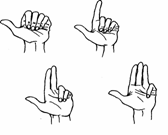 Наш малышСогнутые в кулачок пальчики, разгибать один за другим, начиная с большого, приговаривая:Этот пальчик дедушка, этот пальчик бабушка,Этот пальчик папочка, этот пальчик мамочка,Этот пальчик наш малыш.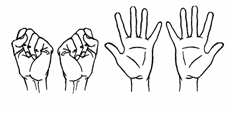 УтенокСжимать в кулачки и разжимать ритмично пальцы сначала на одной, а потом на обеих руках.  Ты, утенок, не пищи! Лучше маму поищи .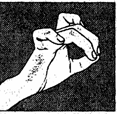 Мышка *Средний и безымянный пальцы упираются в большой. Указательный и мизинец согнуты в дуги и прижаты к среднему и безымянному пальцам.  Серенький комок сидит и бумажкой все шуршит.* Для детей после 4 лет .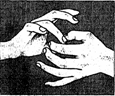 Цепочка *Большой и указательный палец левой руки в кольце. Через него попеременно пропускаются колечки из пальчиков правой руки: большой – указательный, большой – средний и т.д. В упражнении участвуют все пальчики.  Пальчики перебираем и цепочку получаем.* Для детей после 4 лет .